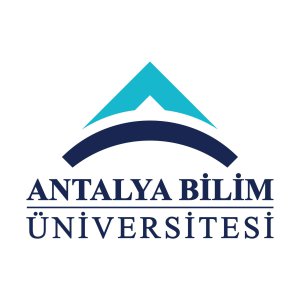 ECTS Course Description FormECTS Course Description FormECTS Course Description FormECTS Course Description FormECTS Course Description FormECTS Course Description FormECTS Course Description FormECTS Course Description FormECTS Course Description FormECTS Course Description FormECTS Course Description FormECTS Course Description FormECTS Course Description FormECTS Course Description FormECTS Course Description FormECTS Course Description FormECTS Course Description FormECTS Course Description FormECTS Course Description FormECTS Course Description FormECTS Course Description FormECTS Course Description FormECTS Course Description FormECTS Course Description FormPART I ( Senate Approval)PART I ( Senate Approval)PART I ( Senate Approval)PART I ( Senate Approval)PART I ( Senate Approval)PART I ( Senate Approval)PART I ( Senate Approval)PART I ( Senate Approval)PART I ( Senate Approval)PART I ( Senate Approval)PART I ( Senate Approval)PART I ( Senate Approval)PART I ( Senate Approval)PART I ( Senate Approval)PART I ( Senate Approval)PART I ( Senate Approval)PART I ( Senate Approval)PART I ( Senate Approval)PART I ( Senate Approval)PART I ( Senate Approval)PART I ( Senate Approval)PART I ( Senate Approval)PART I ( Senate Approval)PART I ( Senate Approval)PART I ( Senate Approval)PART I ( Senate Approval)PART I ( Senate Approval)PART I ( Senate Approval)PART I ( Senate Approval)Offering School  RectorateRectorateRectorateRectorateRectorateRectorateRectorateRectorateRectorateRectorateRectorateRectorateRectorateRectorateRectorateRectorateRectorateRectorateRectorateRectorateRectorateRectorateRectorateRectorateRectorateRectorateRectorateRectorateOffering DepartmentRectorateRectorateRectorateRectorateRectorateRectorateRectorateRectorateRectorateRectorateRectorateRectorateRectorateRectorateRectorateRectorateRectorateRectorateRectorateRectorateRectorateRectorateRectorateRectorateRectorateRectorateRectorateRectorateProgram(s) Offered toAll programsAll programsAll programsAll programsAll programsAll programsAll programsAll programsAll programsAll programsAll programsAll programsAll programsMandatoryMandatoryMandatoryMandatoryMandatoryMandatoryMandatoryMandatoryMandatoryMandatoryMandatoryMandatoryMandatoryMandatoryMandatoryProgram(s) Offered toProgram(s) Offered toCourse Code HIST 101HIST 101HIST 101HIST 101HIST 101HIST 101HIST 101HIST 101HIST 101HIST 101HIST 101HIST 101HIST 101HIST 101HIST 101HIST 101HIST 101HIST 101HIST 101HIST 101HIST 101HIST 101HIST 101HIST 101HIST 101HIST 101HIST 101HIST 101Course NameAtatürk’s Principles and the History of Turkish Revolution – IAtatürk’s Principles and the History of Turkish Revolution – IAtatürk’s Principles and the History of Turkish Revolution – IAtatürk’s Principles and the History of Turkish Revolution – IAtatürk’s Principles and the History of Turkish Revolution – IAtatürk’s Principles and the History of Turkish Revolution – IAtatürk’s Principles and the History of Turkish Revolution – IAtatürk’s Principles and the History of Turkish Revolution – IAtatürk’s Principles and the History of Turkish Revolution – IAtatürk’s Principles and the History of Turkish Revolution – IAtatürk’s Principles and the History of Turkish Revolution – IAtatürk’s Principles and the History of Turkish Revolution – IAtatürk’s Principles and the History of Turkish Revolution – IAtatürk’s Principles and the History of Turkish Revolution – IAtatürk’s Principles and the History of Turkish Revolution – IAtatürk’s Principles and the History of Turkish Revolution – IAtatürk’s Principles and the History of Turkish Revolution – IAtatürk’s Principles and the History of Turkish Revolution – IAtatürk’s Principles and the History of Turkish Revolution – IAtatürk’s Principles and the History of Turkish Revolution – IAtatürk’s Principles and the History of Turkish Revolution – IAtatürk’s Principles and the History of Turkish Revolution – IAtatürk’s Principles and the History of Turkish Revolution – IAtatürk’s Principles and the History of Turkish Revolution – IAtatürk’s Principles and the History of Turkish Revolution – IAtatürk’s Principles and the History of Turkish Revolution – IAtatürk’s Principles and the History of Turkish Revolution – IAtatürk’s Principles and the History of Turkish Revolution – ILanguage of InstructionTurkishTurkishTurkishTurkishTurkishTurkishTurkishTurkishTurkishTurkishTurkishTurkishTurkishTurkishTurkishTurkishTurkishTurkishTurkishTurkishTurkishTurkishTurkishTurkishTurkishTurkishTurkishTurkishType of CourseLecture (online)Lecture (online)Lecture (online)Lecture (online)Lecture (online)Lecture (online)Lecture (online)Lecture (online)Lecture (online)Lecture (online)Lecture (online)Lecture (online)Lecture (online)Lecture (online)Lecture (online)Lecture (online)Lecture (online)Lecture (online)Lecture (online)Lecture (online)Lecture (online)Lecture (online)Lecture (online)Lecture (online)Lecture (online)Lecture (online)Lecture (online)Lecture (online)Level of CourseUndergraduateUndergraduateUndergraduateUndergraduateUndergraduateUndergraduateUndergraduateUndergraduateUndergraduateUndergraduateUndergraduateUndergraduateUndergraduateUndergraduateUndergraduateUndergraduateUndergraduateUndergraduateUndergraduateUndergraduateUndergraduateUndergraduateUndergraduateUndergraduateUndergraduateUndergraduateUndergraduateUndergraduateHours per WeekLecture: 2 hourLecture: 2 hourLecture: 2 hourLecture: 2 hourLecture: 2 hourLaboratory:Laboratory:Laboratory:Laboratory:Recitation: Recitation: Practical:  Practical:  Practical:  Practical:  Practical:  Studio: Studio: Studio: Studio: Studio: Studio: Studio: Other: Other: Other: Other: Other: ECTS Credit2222222222222222222222222222Grading ModeLetter gradeLetter gradeLetter gradeLetter gradeLetter gradeLetter gradeLetter gradeLetter gradeLetter gradeLetter gradeLetter gradeLetter gradeLetter gradeLetter gradeLetter gradeLetter gradeLetter gradeLetter gradeLetter gradeLetter gradeLetter gradeLetter gradeLetter gradeLetter gradeLetter gradeLetter gradeLetter gradeLetter gradePre-requisitesNoneNoneNoneNoneNoneNoneNoneNoneNoneNoneNoneNoneNoneNoneNoneNoneNoneNoneNoneNoneNoneNoneNoneNoneNoneNoneNoneNoneCo-requisitesNoneNoneNoneNoneNoneNoneNoneNoneNoneNoneNoneNoneNoneNoneNoneNoneNoneNoneNoneNoneNoneNoneNoneNoneNoneNoneNoneNoneRegistration RestrictionNoneNoneNoneNoneNoneNoneNoneNoneNoneNoneNoneNoneNoneNoneNoneNoneNoneNoneNoneNoneNoneNoneNoneNoneNoneNoneNoneNoneEducational ObjectiveThe objective of this course is to inform students about political, economic, social and cultural developments in the late Ottoman and early Republican history in the light of some critical developments such as the French Revolution and the Industrial Revolution in the 18th and 19th centuries.The objective of this course is to inform students about political, economic, social and cultural developments in the late Ottoman and early Republican history in the light of some critical developments such as the French Revolution and the Industrial Revolution in the 18th and 19th centuries.The objective of this course is to inform students about political, economic, social and cultural developments in the late Ottoman and early Republican history in the light of some critical developments such as the French Revolution and the Industrial Revolution in the 18th and 19th centuries.The objective of this course is to inform students about political, economic, social and cultural developments in the late Ottoman and early Republican history in the light of some critical developments such as the French Revolution and the Industrial Revolution in the 18th and 19th centuries.The objective of this course is to inform students about political, economic, social and cultural developments in the late Ottoman and early Republican history in the light of some critical developments such as the French Revolution and the Industrial Revolution in the 18th and 19th centuries.The objective of this course is to inform students about political, economic, social and cultural developments in the late Ottoman and early Republican history in the light of some critical developments such as the French Revolution and the Industrial Revolution in the 18th and 19th centuries.The objective of this course is to inform students about political, economic, social and cultural developments in the late Ottoman and early Republican history in the light of some critical developments such as the French Revolution and the Industrial Revolution in the 18th and 19th centuries.The objective of this course is to inform students about political, economic, social and cultural developments in the late Ottoman and early Republican history in the light of some critical developments such as the French Revolution and the Industrial Revolution in the 18th and 19th centuries.The objective of this course is to inform students about political, economic, social and cultural developments in the late Ottoman and early Republican history in the light of some critical developments such as the French Revolution and the Industrial Revolution in the 18th and 19th centuries.The objective of this course is to inform students about political, economic, social and cultural developments in the late Ottoman and early Republican history in the light of some critical developments such as the French Revolution and the Industrial Revolution in the 18th and 19th centuries.The objective of this course is to inform students about political, economic, social and cultural developments in the late Ottoman and early Republican history in the light of some critical developments such as the French Revolution and the Industrial Revolution in the 18th and 19th centuries.The objective of this course is to inform students about political, economic, social and cultural developments in the late Ottoman and early Republican history in the light of some critical developments such as the French Revolution and the Industrial Revolution in the 18th and 19th centuries.The objective of this course is to inform students about political, economic, social and cultural developments in the late Ottoman and early Republican history in the light of some critical developments such as the French Revolution and the Industrial Revolution in the 18th and 19th centuries.The objective of this course is to inform students about political, economic, social and cultural developments in the late Ottoman and early Republican history in the light of some critical developments such as the French Revolution and the Industrial Revolution in the 18th and 19th centuries.The objective of this course is to inform students about political, economic, social and cultural developments in the late Ottoman and early Republican history in the light of some critical developments such as the French Revolution and the Industrial Revolution in the 18th and 19th centuries.The objective of this course is to inform students about political, economic, social and cultural developments in the late Ottoman and early Republican history in the light of some critical developments such as the French Revolution and the Industrial Revolution in the 18th and 19th centuries.The objective of this course is to inform students about political, economic, social and cultural developments in the late Ottoman and early Republican history in the light of some critical developments such as the French Revolution and the Industrial Revolution in the 18th and 19th centuries.The objective of this course is to inform students about political, economic, social and cultural developments in the late Ottoman and early Republican history in the light of some critical developments such as the French Revolution and the Industrial Revolution in the 18th and 19th centuries.The objective of this course is to inform students about political, economic, social and cultural developments in the late Ottoman and early Republican history in the light of some critical developments such as the French Revolution and the Industrial Revolution in the 18th and 19th centuries.The objective of this course is to inform students about political, economic, social and cultural developments in the late Ottoman and early Republican history in the light of some critical developments such as the French Revolution and the Industrial Revolution in the 18th and 19th centuries.The objective of this course is to inform students about political, economic, social and cultural developments in the late Ottoman and early Republican history in the light of some critical developments such as the French Revolution and the Industrial Revolution in the 18th and 19th centuries.The objective of this course is to inform students about political, economic, social and cultural developments in the late Ottoman and early Republican history in the light of some critical developments such as the French Revolution and the Industrial Revolution in the 18th and 19th centuries.The objective of this course is to inform students about political, economic, social and cultural developments in the late Ottoman and early Republican history in the light of some critical developments such as the French Revolution and the Industrial Revolution in the 18th and 19th centuries.The objective of this course is to inform students about political, economic, social and cultural developments in the late Ottoman and early Republican history in the light of some critical developments such as the French Revolution and the Industrial Revolution in the 18th and 19th centuries.The objective of this course is to inform students about political, economic, social and cultural developments in the late Ottoman and early Republican history in the light of some critical developments such as the French Revolution and the Industrial Revolution in the 18th and 19th centuries.The objective of this course is to inform students about political, economic, social and cultural developments in the late Ottoman and early Republican history in the light of some critical developments such as the French Revolution and the Industrial Revolution in the 18th and 19th centuries.The objective of this course is to inform students about political, economic, social and cultural developments in the late Ottoman and early Republican history in the light of some critical developments such as the French Revolution and the Industrial Revolution in the 18th and 19th centuries.The objective of this course is to inform students about political, economic, social and cultural developments in the late Ottoman and early Republican history in the light of some critical developments such as the French Revolution and the Industrial Revolution in the 18th and 19th centuries.Course DescriptionIn this course, significant developments in the late Ottoman and early Republican histories starting with the French and Industrial Revolutions are taught within the context of global developments.In this course, significant developments in the late Ottoman and early Republican histories starting with the French and Industrial Revolutions are taught within the context of global developments.In this course, significant developments in the late Ottoman and early Republican histories starting with the French and Industrial Revolutions are taught within the context of global developments.In this course, significant developments in the late Ottoman and early Republican histories starting with the French and Industrial Revolutions are taught within the context of global developments.In this course, significant developments in the late Ottoman and early Republican histories starting with the French and Industrial Revolutions are taught within the context of global developments.In this course, significant developments in the late Ottoman and early Republican histories starting with the French and Industrial Revolutions are taught within the context of global developments.In this course, significant developments in the late Ottoman and early Republican histories starting with the French and Industrial Revolutions are taught within the context of global developments.In this course, significant developments in the late Ottoman and early Republican histories starting with the French and Industrial Revolutions are taught within the context of global developments.In this course, significant developments in the late Ottoman and early Republican histories starting with the French and Industrial Revolutions are taught within the context of global developments.In this course, significant developments in the late Ottoman and early Republican histories starting with the French and Industrial Revolutions are taught within the context of global developments.In this course, significant developments in the late Ottoman and early Republican histories starting with the French and Industrial Revolutions are taught within the context of global developments.In this course, significant developments in the late Ottoman and early Republican histories starting with the French and Industrial Revolutions are taught within the context of global developments.In this course, significant developments in the late Ottoman and early Republican histories starting with the French and Industrial Revolutions are taught within the context of global developments.In this course, significant developments in the late Ottoman and early Republican histories starting with the French and Industrial Revolutions are taught within the context of global developments.In this course, significant developments in the late Ottoman and early Republican histories starting with the French and Industrial Revolutions are taught within the context of global developments.In this course, significant developments in the late Ottoman and early Republican histories starting with the French and Industrial Revolutions are taught within the context of global developments.In this course, significant developments in the late Ottoman and early Republican histories starting with the French and Industrial Revolutions are taught within the context of global developments.In this course, significant developments in the late Ottoman and early Republican histories starting with the French and Industrial Revolutions are taught within the context of global developments.In this course, significant developments in the late Ottoman and early Republican histories starting with the French and Industrial Revolutions are taught within the context of global developments.In this course, significant developments in the late Ottoman and early Republican histories starting with the French and Industrial Revolutions are taught within the context of global developments.In this course, significant developments in the late Ottoman and early Republican histories starting with the French and Industrial Revolutions are taught within the context of global developments.In this course, significant developments in the late Ottoman and early Republican histories starting with the French and Industrial Revolutions are taught within the context of global developments.In this course, significant developments in the late Ottoman and early Republican histories starting with the French and Industrial Revolutions are taught within the context of global developments.In this course, significant developments in the late Ottoman and early Republican histories starting with the French and Industrial Revolutions are taught within the context of global developments.In this course, significant developments in the late Ottoman and early Republican histories starting with the French and Industrial Revolutions are taught within the context of global developments.In this course, significant developments in the late Ottoman and early Republican histories starting with the French and Industrial Revolutions are taught within the context of global developments.In this course, significant developments in the late Ottoman and early Republican histories starting with the French and Industrial Revolutions are taught within the context of global developments.In this course, significant developments in the late Ottoman and early Republican histories starting with the French and Industrial Revolutions are taught within the context of global developments.Learning Outcomes LO1LO1LO1To identify “history” as a disciplineTo discuss Turkish history as a part of global historyTo describe the developments in Turkish historyTo criticize the developments in Turkish history To relate political, economic, social and cultural developmentsTo identify “history” as a disciplineTo discuss Turkish history as a part of global historyTo describe the developments in Turkish historyTo criticize the developments in Turkish history To relate political, economic, social and cultural developmentsTo identify “history” as a disciplineTo discuss Turkish history as a part of global historyTo describe the developments in Turkish historyTo criticize the developments in Turkish history To relate political, economic, social and cultural developmentsTo identify “history” as a disciplineTo discuss Turkish history as a part of global historyTo describe the developments in Turkish historyTo criticize the developments in Turkish history To relate political, economic, social and cultural developmentsTo identify “history” as a disciplineTo discuss Turkish history as a part of global historyTo describe the developments in Turkish historyTo criticize the developments in Turkish history To relate political, economic, social and cultural developmentsTo identify “history” as a disciplineTo discuss Turkish history as a part of global historyTo describe the developments in Turkish historyTo criticize the developments in Turkish history To relate political, economic, social and cultural developmentsTo identify “history” as a disciplineTo discuss Turkish history as a part of global historyTo describe the developments in Turkish historyTo criticize the developments in Turkish history To relate political, economic, social and cultural developmentsTo identify “history” as a disciplineTo discuss Turkish history as a part of global historyTo describe the developments in Turkish historyTo criticize the developments in Turkish history To relate political, economic, social and cultural developmentsTo identify “history” as a disciplineTo discuss Turkish history as a part of global historyTo describe the developments in Turkish historyTo criticize the developments in Turkish history To relate political, economic, social and cultural developmentsTo identify “history” as a disciplineTo discuss Turkish history as a part of global historyTo describe the developments in Turkish historyTo criticize the developments in Turkish history To relate political, economic, social and cultural developmentsTo identify “history” as a disciplineTo discuss Turkish history as a part of global historyTo describe the developments in Turkish historyTo criticize the developments in Turkish history To relate political, economic, social and cultural developmentsTo identify “history” as a disciplineTo discuss Turkish history as a part of global historyTo describe the developments in Turkish historyTo criticize the developments in Turkish history To relate political, economic, social and cultural developmentsTo identify “history” as a disciplineTo discuss Turkish history as a part of global historyTo describe the developments in Turkish historyTo criticize the developments in Turkish history To relate political, economic, social and cultural developmentsTo identify “history” as a disciplineTo discuss Turkish history as a part of global historyTo describe the developments in Turkish historyTo criticize the developments in Turkish history To relate political, economic, social and cultural developmentsTo identify “history” as a disciplineTo discuss Turkish history as a part of global historyTo describe the developments in Turkish historyTo criticize the developments in Turkish history To relate political, economic, social and cultural developmentsTo identify “history” as a disciplineTo discuss Turkish history as a part of global historyTo describe the developments in Turkish historyTo criticize the developments in Turkish history To relate political, economic, social and cultural developmentsTo identify “history” as a disciplineTo discuss Turkish history as a part of global historyTo describe the developments in Turkish historyTo criticize the developments in Turkish history To relate political, economic, social and cultural developmentsTo identify “history” as a disciplineTo discuss Turkish history as a part of global historyTo describe the developments in Turkish historyTo criticize the developments in Turkish history To relate political, economic, social and cultural developmentsTo identify “history” as a disciplineTo discuss Turkish history as a part of global historyTo describe the developments in Turkish historyTo criticize the developments in Turkish history To relate political, economic, social and cultural developmentsTo identify “history” as a disciplineTo discuss Turkish history as a part of global historyTo describe the developments in Turkish historyTo criticize the developments in Turkish history To relate political, economic, social and cultural developmentsTo identify “history” as a disciplineTo discuss Turkish history as a part of global historyTo describe the developments in Turkish historyTo criticize the developments in Turkish history To relate political, economic, social and cultural developmentsTo identify “history” as a disciplineTo discuss Turkish history as a part of global historyTo describe the developments in Turkish historyTo criticize the developments in Turkish history To relate political, economic, social and cultural developmentsTo identify “history” as a disciplineTo discuss Turkish history as a part of global historyTo describe the developments in Turkish historyTo criticize the developments in Turkish history To relate political, economic, social and cultural developmentsTo identify “history” as a disciplineTo discuss Turkish history as a part of global historyTo describe the developments in Turkish historyTo criticize the developments in Turkish history To relate political, economic, social and cultural developmentsTo identify “history” as a disciplineTo discuss Turkish history as a part of global historyTo describe the developments in Turkish historyTo criticize the developments in Turkish history To relate political, economic, social and cultural developmentsLearning Outcomes LO2LO2LO2To identify “history” as a disciplineTo discuss Turkish history as a part of global historyTo describe the developments in Turkish historyTo criticize the developments in Turkish history To relate political, economic, social and cultural developmentsTo identify “history” as a disciplineTo discuss Turkish history as a part of global historyTo describe the developments in Turkish historyTo criticize the developments in Turkish history To relate political, economic, social and cultural developmentsTo identify “history” as a disciplineTo discuss Turkish history as a part of global historyTo describe the developments in Turkish historyTo criticize the developments in Turkish history To relate political, economic, social and cultural developmentsTo identify “history” as a disciplineTo discuss Turkish history as a part of global historyTo describe the developments in Turkish historyTo criticize the developments in Turkish history To relate political, economic, social and cultural developmentsTo identify “history” as a disciplineTo discuss Turkish history as a part of global historyTo describe the developments in Turkish historyTo criticize the developments in Turkish history To relate political, economic, social and cultural developmentsTo identify “history” as a disciplineTo discuss Turkish history as a part of global historyTo describe the developments in Turkish historyTo criticize the developments in Turkish history To relate political, economic, social and cultural developmentsTo identify “history” as a disciplineTo discuss Turkish history as a part of global historyTo describe the developments in Turkish historyTo criticize the developments in Turkish history To relate political, economic, social and cultural developmentsTo identify “history” as a disciplineTo discuss Turkish history as a part of global historyTo describe the developments in Turkish historyTo criticize the developments in Turkish history To relate political, economic, social and cultural developmentsTo identify “history” as a disciplineTo discuss Turkish history as a part of global historyTo describe the developments in Turkish historyTo criticize the developments in Turkish history To relate political, economic, social and cultural developmentsTo identify “history” as a disciplineTo discuss Turkish history as a part of global historyTo describe the developments in Turkish historyTo criticize the developments in Turkish history To relate political, economic, social and cultural developmentsTo identify “history” as a disciplineTo discuss Turkish history as a part of global historyTo describe the developments in Turkish historyTo criticize the developments in Turkish history To relate political, economic, social and cultural developmentsTo identify “history” as a disciplineTo discuss Turkish history as a part of global historyTo describe the developments in Turkish historyTo criticize the developments in Turkish history To relate political, economic, social and cultural developmentsTo identify “history” as a disciplineTo discuss Turkish history as a part of global historyTo describe the developments in Turkish historyTo criticize the developments in Turkish history To relate political, economic, social and cultural developmentsTo identify “history” as a disciplineTo discuss Turkish history as a part of global historyTo describe the developments in Turkish historyTo criticize the developments in Turkish history To relate political, economic, social and cultural developmentsTo identify “history” as a disciplineTo discuss Turkish history as a part of global historyTo describe the developments in Turkish historyTo criticize the developments in Turkish history To relate political, economic, social and cultural developmentsTo identify “history” as a disciplineTo discuss Turkish history as a part of global historyTo describe the developments in Turkish historyTo criticize the developments in Turkish history To relate political, economic, social and cultural developmentsTo identify “history” as a disciplineTo discuss Turkish history as a part of global historyTo describe the developments in Turkish historyTo criticize the developments in Turkish history To relate political, economic, social and cultural developmentsTo identify “history” as a disciplineTo discuss Turkish history as a part of global historyTo describe the developments in Turkish historyTo criticize the developments in Turkish history To relate political, economic, social and cultural developmentsTo identify “history” as a disciplineTo discuss Turkish history as a part of global historyTo describe the developments in Turkish historyTo criticize the developments in Turkish history To relate political, economic, social and cultural developmentsTo identify “history” as a disciplineTo discuss Turkish history as a part of global historyTo describe the developments in Turkish historyTo criticize the developments in Turkish history To relate political, economic, social and cultural developmentsTo identify “history” as a disciplineTo discuss Turkish history as a part of global historyTo describe the developments in Turkish historyTo criticize the developments in Turkish history To relate political, economic, social and cultural developmentsTo identify “history” as a disciplineTo discuss Turkish history as a part of global historyTo describe the developments in Turkish historyTo criticize the developments in Turkish history To relate political, economic, social and cultural developmentsTo identify “history” as a disciplineTo discuss Turkish history as a part of global historyTo describe the developments in Turkish historyTo criticize the developments in Turkish history To relate political, economic, social and cultural developmentsTo identify “history” as a disciplineTo discuss Turkish history as a part of global historyTo describe the developments in Turkish historyTo criticize the developments in Turkish history To relate political, economic, social and cultural developmentsTo identify “history” as a disciplineTo discuss Turkish history as a part of global historyTo describe the developments in Turkish historyTo criticize the developments in Turkish history To relate political, economic, social and cultural developmentsLearning Outcomes LO3LO3LO3To identify “history” as a disciplineTo discuss Turkish history as a part of global historyTo describe the developments in Turkish historyTo criticize the developments in Turkish history To relate political, economic, social and cultural developmentsTo identify “history” as a disciplineTo discuss Turkish history as a part of global historyTo describe the developments in Turkish historyTo criticize the developments in Turkish history To relate political, economic, social and cultural developmentsTo identify “history” as a disciplineTo discuss Turkish history as a part of global historyTo describe the developments in Turkish historyTo criticize the developments in Turkish history To relate political, economic, social and cultural developmentsTo identify “history” as a disciplineTo discuss Turkish history as a part of global historyTo describe the developments in Turkish historyTo criticize the developments in Turkish history To relate political, economic, social and cultural developmentsTo identify “history” as a disciplineTo discuss Turkish history as a part of global historyTo describe the developments in Turkish historyTo criticize the developments in Turkish history To relate political, economic, social and cultural developmentsTo identify “history” as a disciplineTo discuss Turkish history as a part of global historyTo describe the developments in Turkish historyTo criticize the developments in Turkish history To relate political, economic, social and cultural developmentsTo identify “history” as a disciplineTo discuss Turkish history as a part of global historyTo describe the developments in Turkish historyTo criticize the developments in Turkish history To relate political, economic, social and cultural developmentsTo identify “history” as a disciplineTo discuss Turkish history as a part of global historyTo describe the developments in Turkish historyTo criticize the developments in Turkish history To relate political, economic, social and cultural developmentsTo identify “history” as a disciplineTo discuss Turkish history as a part of global historyTo describe the developments in Turkish historyTo criticize the developments in Turkish history To relate political, economic, social and cultural developmentsTo identify “history” as a disciplineTo discuss Turkish history as a part of global historyTo describe the developments in Turkish historyTo criticize the developments in Turkish history To relate political, economic, social and cultural developmentsTo identify “history” as a disciplineTo discuss Turkish history as a part of global historyTo describe the developments in Turkish historyTo criticize the developments in Turkish history To relate political, economic, social and cultural developmentsTo identify “history” as a disciplineTo discuss Turkish history as a part of global historyTo describe the developments in Turkish historyTo criticize the developments in Turkish history To relate political, economic, social and cultural developmentsTo identify “history” as a disciplineTo discuss Turkish history as a part of global historyTo describe the developments in Turkish historyTo criticize the developments in Turkish history To relate political, economic, social and cultural developmentsTo identify “history” as a disciplineTo discuss Turkish history as a part of global historyTo describe the developments in Turkish historyTo criticize the developments in Turkish history To relate political, economic, social and cultural developmentsTo identify “history” as a disciplineTo discuss Turkish history as a part of global historyTo describe the developments in Turkish historyTo criticize the developments in Turkish history To relate political, economic, social and cultural developmentsTo identify “history” as a disciplineTo discuss Turkish history as a part of global historyTo describe the developments in Turkish historyTo criticize the developments in Turkish history To relate political, economic, social and cultural developmentsTo identify “history” as a disciplineTo discuss Turkish history as a part of global historyTo describe the developments in Turkish historyTo criticize the developments in Turkish history To relate political, economic, social and cultural developmentsTo identify “history” as a disciplineTo discuss Turkish history as a part of global historyTo describe the developments in Turkish historyTo criticize the developments in Turkish history To relate political, economic, social and cultural developmentsTo identify “history” as a disciplineTo discuss Turkish history as a part of global historyTo describe the developments in Turkish historyTo criticize the developments in Turkish history To relate political, economic, social and cultural developmentsTo identify “history” as a disciplineTo discuss Turkish history as a part of global historyTo describe the developments in Turkish historyTo criticize the developments in Turkish history To relate political, economic, social and cultural developmentsTo identify “history” as a disciplineTo discuss Turkish history as a part of global historyTo describe the developments in Turkish historyTo criticize the developments in Turkish history To relate political, economic, social and cultural developmentsTo identify “history” as a disciplineTo discuss Turkish history as a part of global historyTo describe the developments in Turkish historyTo criticize the developments in Turkish history To relate political, economic, social and cultural developmentsTo identify “history” as a disciplineTo discuss Turkish history as a part of global historyTo describe the developments in Turkish historyTo criticize the developments in Turkish history To relate political, economic, social and cultural developmentsTo identify “history” as a disciplineTo discuss Turkish history as a part of global historyTo describe the developments in Turkish historyTo criticize the developments in Turkish history To relate political, economic, social and cultural developmentsTo identify “history” as a disciplineTo discuss Turkish history as a part of global historyTo describe the developments in Turkish historyTo criticize the developments in Turkish history To relate political, economic, social and cultural developmentsLearning Outcomes LO4LO4LO4To identify “history” as a disciplineTo discuss Turkish history as a part of global historyTo describe the developments in Turkish historyTo criticize the developments in Turkish history To relate political, economic, social and cultural developmentsTo identify “history” as a disciplineTo discuss Turkish history as a part of global historyTo describe the developments in Turkish historyTo criticize the developments in Turkish history To relate political, economic, social and cultural developmentsTo identify “history” as a disciplineTo discuss Turkish history as a part of global historyTo describe the developments in Turkish historyTo criticize the developments in Turkish history To relate political, economic, social and cultural developmentsTo identify “history” as a disciplineTo discuss Turkish history as a part of global historyTo describe the developments in Turkish historyTo criticize the developments in Turkish history To relate political, economic, social and cultural developmentsTo identify “history” as a disciplineTo discuss Turkish history as a part of global historyTo describe the developments in Turkish historyTo criticize the developments in Turkish history To relate political, economic, social and cultural developmentsTo identify “history” as a disciplineTo discuss Turkish history as a part of global historyTo describe the developments in Turkish historyTo criticize the developments in Turkish history To relate political, economic, social and cultural developmentsTo identify “history” as a disciplineTo discuss Turkish history as a part of global historyTo describe the developments in Turkish historyTo criticize the developments in Turkish history To relate political, economic, social and cultural developmentsTo identify “history” as a disciplineTo discuss Turkish history as a part of global historyTo describe the developments in Turkish historyTo criticize the developments in Turkish history To relate political, economic, social and cultural developmentsTo identify “history” as a disciplineTo discuss Turkish history as a part of global historyTo describe the developments in Turkish historyTo criticize the developments in Turkish history To relate political, economic, social and cultural developmentsTo identify “history” as a disciplineTo discuss Turkish history as a part of global historyTo describe the developments in Turkish historyTo criticize the developments in Turkish history To relate political, economic, social and cultural developmentsTo identify “history” as a disciplineTo discuss Turkish history as a part of global historyTo describe the developments in Turkish historyTo criticize the developments in Turkish history To relate political, economic, social and cultural developmentsTo identify “history” as a disciplineTo discuss Turkish history as a part of global historyTo describe the developments in Turkish historyTo criticize the developments in Turkish history To relate political, economic, social and cultural developmentsTo identify “history” as a disciplineTo discuss Turkish history as a part of global historyTo describe the developments in Turkish historyTo criticize the developments in Turkish history To relate political, economic, social and cultural developmentsTo identify “history” as a disciplineTo discuss Turkish history as a part of global historyTo describe the developments in Turkish historyTo criticize the developments in Turkish history To relate political, economic, social and cultural developmentsTo identify “history” as a disciplineTo discuss Turkish history as a part of global historyTo describe the developments in Turkish historyTo criticize the developments in Turkish history To relate political, economic, social and cultural developmentsTo identify “history” as a disciplineTo discuss Turkish history as a part of global historyTo describe the developments in Turkish historyTo criticize the developments in Turkish history To relate political, economic, social and cultural developmentsTo identify “history” as a disciplineTo discuss Turkish history as a part of global historyTo describe the developments in Turkish historyTo criticize the developments in Turkish history To relate political, economic, social and cultural developmentsTo identify “history” as a disciplineTo discuss Turkish history as a part of global historyTo describe the developments in Turkish historyTo criticize the developments in Turkish history To relate political, economic, social and cultural developmentsTo identify “history” as a disciplineTo discuss Turkish history as a part of global historyTo describe the developments in Turkish historyTo criticize the developments in Turkish history To relate political, economic, social and cultural developmentsTo identify “history” as a disciplineTo discuss Turkish history as a part of global historyTo describe the developments in Turkish historyTo criticize the developments in Turkish history To relate political, economic, social and cultural developmentsTo identify “history” as a disciplineTo discuss Turkish history as a part of global historyTo describe the developments in Turkish historyTo criticize the developments in Turkish history To relate political, economic, social and cultural developmentsTo identify “history” as a disciplineTo discuss Turkish history as a part of global historyTo describe the developments in Turkish historyTo criticize the developments in Turkish history To relate political, economic, social and cultural developmentsTo identify “history” as a disciplineTo discuss Turkish history as a part of global historyTo describe the developments in Turkish historyTo criticize the developments in Turkish history To relate political, economic, social and cultural developmentsTo identify “history” as a disciplineTo discuss Turkish history as a part of global historyTo describe the developments in Turkish historyTo criticize the developments in Turkish history To relate political, economic, social and cultural developmentsTo identify “history” as a disciplineTo discuss Turkish history as a part of global historyTo describe the developments in Turkish historyTo criticize the developments in Turkish history To relate political, economic, social and cultural developmentsLearning Outcomes LO5LO5LO5To identify “history” as a disciplineTo discuss Turkish history as a part of global historyTo describe the developments in Turkish historyTo criticize the developments in Turkish history To relate political, economic, social and cultural developmentsTo identify “history” as a disciplineTo discuss Turkish history as a part of global historyTo describe the developments in Turkish historyTo criticize the developments in Turkish history To relate political, economic, social and cultural developmentsTo identify “history” as a disciplineTo discuss Turkish history as a part of global historyTo describe the developments in Turkish historyTo criticize the developments in Turkish history To relate political, economic, social and cultural developmentsTo identify “history” as a disciplineTo discuss Turkish history as a part of global historyTo describe the developments in Turkish historyTo criticize the developments in Turkish history To relate political, economic, social and cultural developmentsTo identify “history” as a disciplineTo discuss Turkish history as a part of global historyTo describe the developments in Turkish historyTo criticize the developments in Turkish history To relate political, economic, social and cultural developmentsTo identify “history” as a disciplineTo discuss Turkish history as a part of global historyTo describe the developments in Turkish historyTo criticize the developments in Turkish history To relate political, economic, social and cultural developmentsTo identify “history” as a disciplineTo discuss Turkish history as a part of global historyTo describe the developments in Turkish historyTo criticize the developments in Turkish history To relate political, economic, social and cultural developmentsTo identify “history” as a disciplineTo discuss Turkish history as a part of global historyTo describe the developments in Turkish historyTo criticize the developments in Turkish history To relate political, economic, social and cultural developmentsTo identify “history” as a disciplineTo discuss Turkish history as a part of global historyTo describe the developments in Turkish historyTo criticize the developments in Turkish history To relate political, economic, social and cultural developmentsTo identify “history” as a disciplineTo discuss Turkish history as a part of global historyTo describe the developments in Turkish historyTo criticize the developments in Turkish history To relate political, economic, social and cultural developmentsTo identify “history” as a disciplineTo discuss Turkish history as a part of global historyTo describe the developments in Turkish historyTo criticize the developments in Turkish history To relate political, economic, social and cultural developmentsTo identify “history” as a disciplineTo discuss Turkish history as a part of global historyTo describe the developments in Turkish historyTo criticize the developments in Turkish history To relate political, economic, social and cultural developmentsTo identify “history” as a disciplineTo discuss Turkish history as a part of global historyTo describe the developments in Turkish historyTo criticize the developments in Turkish history To relate political, economic, social and cultural developmentsTo identify “history” as a disciplineTo discuss Turkish history as a part of global historyTo describe the developments in Turkish historyTo criticize the developments in Turkish history To relate political, economic, social and cultural developmentsTo identify “history” as a disciplineTo discuss Turkish history as a part of global historyTo describe the developments in Turkish historyTo criticize the developments in Turkish history To relate political, economic, social and cultural developmentsTo identify “history” as a disciplineTo discuss Turkish history as a part of global historyTo describe the developments in Turkish historyTo criticize the developments in Turkish history To relate political, economic, social and cultural developmentsTo identify “history” as a disciplineTo discuss Turkish history as a part of global historyTo describe the developments in Turkish historyTo criticize the developments in Turkish history To relate political, economic, social and cultural developmentsTo identify “history” as a disciplineTo discuss Turkish history as a part of global historyTo describe the developments in Turkish historyTo criticize the developments in Turkish history To relate political, economic, social and cultural developmentsTo identify “history” as a disciplineTo discuss Turkish history as a part of global historyTo describe the developments in Turkish historyTo criticize the developments in Turkish history To relate political, economic, social and cultural developmentsTo identify “history” as a disciplineTo discuss Turkish history as a part of global historyTo describe the developments in Turkish historyTo criticize the developments in Turkish history To relate political, economic, social and cultural developmentsTo identify “history” as a disciplineTo discuss Turkish history as a part of global historyTo describe the developments in Turkish historyTo criticize the developments in Turkish history To relate political, economic, social and cultural developmentsTo identify “history” as a disciplineTo discuss Turkish history as a part of global historyTo describe the developments in Turkish historyTo criticize the developments in Turkish history To relate political, economic, social and cultural developmentsTo identify “history” as a disciplineTo discuss Turkish history as a part of global historyTo describe the developments in Turkish historyTo criticize the developments in Turkish history To relate political, economic, social and cultural developmentsTo identify “history” as a disciplineTo discuss Turkish history as a part of global historyTo describe the developments in Turkish historyTo criticize the developments in Turkish history To relate political, economic, social and cultural developmentsTo identify “history” as a disciplineTo discuss Turkish history as a part of global historyTo describe the developments in Turkish historyTo criticize the developments in Turkish history To relate political, economic, social and cultural developmentsLearning Outcomes To identify “history” as a disciplineTo discuss Turkish history as a part of global historyTo describe the developments in Turkish historyTo criticize the developments in Turkish history To relate political, economic, social and cultural developmentsTo identify “history” as a disciplineTo discuss Turkish history as a part of global historyTo describe the developments in Turkish historyTo criticize the developments in Turkish history To relate political, economic, social and cultural developmentsTo identify “history” as a disciplineTo discuss Turkish history as a part of global historyTo describe the developments in Turkish historyTo criticize the developments in Turkish history To relate political, economic, social and cultural developmentsTo identify “history” as a disciplineTo discuss Turkish history as a part of global historyTo describe the developments in Turkish historyTo criticize the developments in Turkish history To relate political, economic, social and cultural developmentsTo identify “history” as a disciplineTo discuss Turkish history as a part of global historyTo describe the developments in Turkish historyTo criticize the developments in Turkish history To relate political, economic, social and cultural developmentsTo identify “history” as a disciplineTo discuss Turkish history as a part of global historyTo describe the developments in Turkish historyTo criticize the developments in Turkish history To relate political, economic, social and cultural developmentsTo identify “history” as a disciplineTo discuss Turkish history as a part of global historyTo describe the developments in Turkish historyTo criticize the developments in Turkish history To relate political, economic, social and cultural developmentsTo identify “history” as a disciplineTo discuss Turkish history as a part of global historyTo describe the developments in Turkish historyTo criticize the developments in Turkish history To relate political, economic, social and cultural developmentsTo identify “history” as a disciplineTo discuss Turkish history as a part of global historyTo describe the developments in Turkish historyTo criticize the developments in Turkish history To relate political, economic, social and cultural developmentsTo identify “history” as a disciplineTo discuss Turkish history as a part of global historyTo describe the developments in Turkish historyTo criticize the developments in Turkish history To relate political, economic, social and cultural developmentsTo identify “history” as a disciplineTo discuss Turkish history as a part of global historyTo describe the developments in Turkish historyTo criticize the developments in Turkish history To relate political, economic, social and cultural developmentsTo identify “history” as a disciplineTo discuss Turkish history as a part of global historyTo describe the developments in Turkish historyTo criticize the developments in Turkish history To relate political, economic, social and cultural developmentsTo identify “history” as a disciplineTo discuss Turkish history as a part of global historyTo describe the developments in Turkish historyTo criticize the developments in Turkish history To relate political, economic, social and cultural developmentsTo identify “history” as a disciplineTo discuss Turkish history as a part of global historyTo describe the developments in Turkish historyTo criticize the developments in Turkish history To relate political, economic, social and cultural developmentsTo identify “history” as a disciplineTo discuss Turkish history as a part of global historyTo describe the developments in Turkish historyTo criticize the developments in Turkish history To relate political, economic, social and cultural developmentsTo identify “history” as a disciplineTo discuss Turkish history as a part of global historyTo describe the developments in Turkish historyTo criticize the developments in Turkish history To relate political, economic, social and cultural developmentsTo identify “history” as a disciplineTo discuss Turkish history as a part of global historyTo describe the developments in Turkish historyTo criticize the developments in Turkish history To relate political, economic, social and cultural developmentsTo identify “history” as a disciplineTo discuss Turkish history as a part of global historyTo describe the developments in Turkish historyTo criticize the developments in Turkish history To relate political, economic, social and cultural developmentsTo identify “history” as a disciplineTo discuss Turkish history as a part of global historyTo describe the developments in Turkish historyTo criticize the developments in Turkish history To relate political, economic, social and cultural developmentsTo identify “history” as a disciplineTo discuss Turkish history as a part of global historyTo describe the developments in Turkish historyTo criticize the developments in Turkish history To relate political, economic, social and cultural developmentsTo identify “history” as a disciplineTo discuss Turkish history as a part of global historyTo describe the developments in Turkish historyTo criticize the developments in Turkish history To relate political, economic, social and cultural developmentsTo identify “history” as a disciplineTo discuss Turkish history as a part of global historyTo describe the developments in Turkish historyTo criticize the developments in Turkish history To relate political, economic, social and cultural developmentsTo identify “history” as a disciplineTo discuss Turkish history as a part of global historyTo describe the developments in Turkish historyTo criticize the developments in Turkish history To relate political, economic, social and cultural developmentsTo identify “history” as a disciplineTo discuss Turkish history as a part of global historyTo describe the developments in Turkish historyTo criticize the developments in Turkish history To relate political, economic, social and cultural developmentsTo identify “history” as a disciplineTo discuss Turkish history as a part of global historyTo describe the developments in Turkish historyTo criticize the developments in Turkish history To relate political, economic, social and cultural developmentsLearning Outcomes To identify “history” as a disciplineTo discuss Turkish history as a part of global historyTo describe the developments in Turkish historyTo criticize the developments in Turkish history To relate political, economic, social and cultural developmentsTo identify “history” as a disciplineTo discuss Turkish history as a part of global historyTo describe the developments in Turkish historyTo criticize the developments in Turkish history To relate political, economic, social and cultural developmentsTo identify “history” as a disciplineTo discuss Turkish history as a part of global historyTo describe the developments in Turkish historyTo criticize the developments in Turkish history To relate political, economic, social and cultural developmentsTo identify “history” as a disciplineTo discuss Turkish history as a part of global historyTo describe the developments in Turkish historyTo criticize the developments in Turkish history To relate political, economic, social and cultural developmentsTo identify “history” as a disciplineTo discuss Turkish history as a part of global historyTo describe the developments in Turkish historyTo criticize the developments in Turkish history To relate political, economic, social and cultural developmentsTo identify “history” as a disciplineTo discuss Turkish history as a part of global historyTo describe the developments in Turkish historyTo criticize the developments in Turkish history To relate political, economic, social and cultural developmentsTo identify “history” as a disciplineTo discuss Turkish history as a part of global historyTo describe the developments in Turkish historyTo criticize the developments in Turkish history To relate political, economic, social and cultural developmentsTo identify “history” as a disciplineTo discuss Turkish history as a part of global historyTo describe the developments in Turkish historyTo criticize the developments in Turkish history To relate political, economic, social and cultural developmentsTo identify “history” as a disciplineTo discuss Turkish history as a part of global historyTo describe the developments in Turkish historyTo criticize the developments in Turkish history To relate political, economic, social and cultural developmentsTo identify “history” as a disciplineTo discuss Turkish history as a part of global historyTo describe the developments in Turkish historyTo criticize the developments in Turkish history To relate political, economic, social and cultural developmentsTo identify “history” as a disciplineTo discuss Turkish history as a part of global historyTo describe the developments in Turkish historyTo criticize the developments in Turkish history To relate political, economic, social and cultural developmentsTo identify “history” as a disciplineTo discuss Turkish history as a part of global historyTo describe the developments in Turkish historyTo criticize the developments in Turkish history To relate political, economic, social and cultural developmentsTo identify “history” as a disciplineTo discuss Turkish history as a part of global historyTo describe the developments in Turkish historyTo criticize the developments in Turkish history To relate political, economic, social and cultural developmentsTo identify “history” as a disciplineTo discuss Turkish history as a part of global historyTo describe the developments in Turkish historyTo criticize the developments in Turkish history To relate political, economic, social and cultural developmentsTo identify “history” as a disciplineTo discuss Turkish history as a part of global historyTo describe the developments in Turkish historyTo criticize the developments in Turkish history To relate political, economic, social and cultural developmentsTo identify “history” as a disciplineTo discuss Turkish history as a part of global historyTo describe the developments in Turkish historyTo criticize the developments in Turkish history To relate political, economic, social and cultural developmentsTo identify “history” as a disciplineTo discuss Turkish history as a part of global historyTo describe the developments in Turkish historyTo criticize the developments in Turkish history To relate political, economic, social and cultural developmentsTo identify “history” as a disciplineTo discuss Turkish history as a part of global historyTo describe the developments in Turkish historyTo criticize the developments in Turkish history To relate political, economic, social and cultural developmentsTo identify “history” as a disciplineTo discuss Turkish history as a part of global historyTo describe the developments in Turkish historyTo criticize the developments in Turkish history To relate political, economic, social and cultural developmentsTo identify “history” as a disciplineTo discuss Turkish history as a part of global historyTo describe the developments in Turkish historyTo criticize the developments in Turkish history To relate political, economic, social and cultural developmentsTo identify “history” as a disciplineTo discuss Turkish history as a part of global historyTo describe the developments in Turkish historyTo criticize the developments in Turkish history To relate political, economic, social and cultural developmentsTo identify “history” as a disciplineTo discuss Turkish history as a part of global historyTo describe the developments in Turkish historyTo criticize the developments in Turkish history To relate political, economic, social and cultural developmentsTo identify “history” as a disciplineTo discuss Turkish history as a part of global historyTo describe the developments in Turkish historyTo criticize the developments in Turkish history To relate political, economic, social and cultural developmentsTo identify “history” as a disciplineTo discuss Turkish history as a part of global historyTo describe the developments in Turkish historyTo criticize the developments in Turkish history To relate political, economic, social and cultural developmentsTo identify “history” as a disciplineTo discuss Turkish history as a part of global historyTo describe the developments in Turkish historyTo criticize the developments in Turkish history To relate political, economic, social and cultural developmentsPART II ( Faculty Board Approval)PART II ( Faculty Board Approval)PART II ( Faculty Board Approval)PART II ( Faculty Board Approval)PART II ( Faculty Board Approval)PART II ( Faculty Board Approval)PART II ( Faculty Board Approval)PART II ( Faculty Board Approval)PART II ( Faculty Board Approval)PART II ( Faculty Board Approval)PART II ( Faculty Board Approval)PART II ( Faculty Board Approval)PART II ( Faculty Board Approval)PART II ( Faculty Board Approval)PART II ( Faculty Board Approval)PART II ( Faculty Board Approval)PART II ( Faculty Board Approval)PART II ( Faculty Board Approval)PART II ( Faculty Board Approval)PART II ( Faculty Board Approval)PART II ( Faculty Board Approval)PART II ( Faculty Board Approval)PART II ( Faculty Board Approval)PART II ( Faculty Board Approval)PART II ( Faculty Board Approval)PART II ( Faculty Board Approval)PART II ( Faculty Board Approval)PART II ( Faculty Board Approval)PART II ( Faculty Board Approval)Basic Outcomes (University-wide)Basic Outcomes (University-wide)No.Program OutcomesProgram OutcomesProgram OutcomesProgram OutcomesProgram OutcomesProgram OutcomesProgram OutcomesProgram OutcomesProgram OutcomesProgram OutcomesLO1LO1LO1LO2LO2LO2LO3LO4LO4LO4LO4LO4LO4LO5LO5Basic Outcomes (University-wide)Basic Outcomes (University-wide)PO1Ability to communicate effectively  and write and present a report in Turkish and English. Ability to communicate effectively  and write and present a report in Turkish and English. Ability to communicate effectively  and write and present a report in Turkish and English. Ability to communicate effectively  and write and present a report in Turkish and English. Ability to communicate effectively  and write and present a report in Turkish and English. Ability to communicate effectively  and write and present a report in Turkish and English. Ability to communicate effectively  and write and present a report in Turkish and English. Ability to communicate effectively  and write and present a report in Turkish and English. Ability to communicate effectively  and write and present a report in Turkish and English. Ability to communicate effectively  and write and present a report in Turkish and English.   X           X          X          X          X  X           X          X         X           X  X           X          X          X          X  X           X          X         X           X  X           X          X          X          X  X           X          X         X           X  X           X          X          X          X  X           X          X         X           X  X           X          X          X          X  X           X          X         X           X  X           X          X          X          X  X           X          X         X           X  X           X          X          X          X  X           X          X         X           X  X           X          X          X          X  X           X          X         X           X  X           X          X          X          X  X           X          X         X           X  X           X          X          X          X  X           X          X         X           X  X           X          X          X          X  X           X          X         X           X  X           X          X          X          X  X           X          X         X           X  X           X          X          X          X  X           X          X         X           X  X           X          X          X          X  X           X          X         X           X  X           X          X          X          X  X           X          X         X           X  X           X          X          X          X  X           X          X         X           XBasic Outcomes (University-wide)Basic Outcomes (University-wide)PO2Ability to work individually, and in intra-disciplinary and multi-disciplinary teams.Ability to work individually, and in intra-disciplinary and multi-disciplinary teams.Ability to work individually, and in intra-disciplinary and multi-disciplinary teams.Ability to work individually, and in intra-disciplinary and multi-disciplinary teams.Ability to work individually, and in intra-disciplinary and multi-disciplinary teams.Ability to work individually, and in intra-disciplinary and multi-disciplinary teams.Ability to work individually, and in intra-disciplinary and multi-disciplinary teams.Ability to work individually, and in intra-disciplinary and multi-disciplinary teams.Ability to work individually, and in intra-disciplinary and multi-disciplinary teams.Ability to work individually, and in intra-disciplinary and multi-disciplinary teams.  X           X          X          X          X  X           X          X         X           X  X           X          X          X          X  X           X          X         X           X  X           X          X          X          X  X           X          X         X           X  X           X          X          X          X  X           X          X         X           X  X           X          X          X          X  X           X          X         X           X  X           X          X          X          X  X           X          X         X           X  X           X          X          X          X  X           X          X         X           X  X           X          X          X          X  X           X          X         X           X  X           X          X          X          X  X           X          X         X           X  X           X          X          X          X  X           X          X         X           X  X           X          X          X          X  X           X          X         X           X  X           X          X          X          X  X           X          X         X           X  X           X          X          X          X  X           X          X         X           X  X           X          X          X          X  X           X          X         X           X  X           X          X          X          X  X           X          X         X           X  X           X          X          X          X  X           X          X         X           XBasic Outcomes (University-wide)Basic Outcomes (University-wide)PO3Recognition of the need for life-long learning and ability to access information , follow developments in science and technology, and continually reinvent oneself.Recognition of the need for life-long learning and ability to access information , follow developments in science and technology, and continually reinvent oneself.Recognition of the need for life-long learning and ability to access information , follow developments in science and technology, and continually reinvent oneself.Recognition of the need for life-long learning and ability to access information , follow developments in science and technology, and continually reinvent oneself.Recognition of the need for life-long learning and ability to access information , follow developments in science and technology, and continually reinvent oneself.Recognition of the need for life-long learning and ability to access information , follow developments in science and technology, and continually reinvent oneself.Recognition of the need for life-long learning and ability to access information , follow developments in science and technology, and continually reinvent oneself.Recognition of the need for life-long learning and ability to access information , follow developments in science and technology, and continually reinvent oneself.Recognition of the need for life-long learning and ability to access information , follow developments in science and technology, and continually reinvent oneself.Recognition of the need for life-long learning and ability to access information , follow developments in science and technology, and continually reinvent oneself.  X           X          X          X          X  X           X          X         X           X  X           X          X          X          X  X           X          X         X           X  X           X          X          X          X  X           X          X         X           X  X           X          X          X          X  X           X          X         X           X  X           X          X          X          X  X           X          X         X           X  X           X          X          X          X  X           X          X         X           X  X           X          X          X          X  X           X          X         X           X  X           X          X          X          X  X           X          X         X           X  X           X          X          X          X  X           X          X         X           X  X           X          X          X          X  X           X          X         X           X  X           X          X          X          X  X           X          X         X           X  X           X          X          X          X  X           X          X         X           X  X           X          X          X          X  X           X          X         X           X  X           X          X          X          X  X           X          X         X           X  X           X          X          X          X  X           X          X         X           X  X           X          X          X          X  X           X          X         X           XBasic Outcomes (University-wide)Basic Outcomes (University-wide)PO4Knowledge of project management, risk management, innovation and change management, entrepreneurship, and sustainable development.Knowledge of project management, risk management, innovation and change management, entrepreneurship, and sustainable development.Knowledge of project management, risk management, innovation and change management, entrepreneurship, and sustainable development.Knowledge of project management, risk management, innovation and change management, entrepreneurship, and sustainable development.Knowledge of project management, risk management, innovation and change management, entrepreneurship, and sustainable development.Knowledge of project management, risk management, innovation and change management, entrepreneurship, and sustainable development.Knowledge of project management, risk management, innovation and change management, entrepreneurship, and sustainable development.Knowledge of project management, risk management, innovation and change management, entrepreneurship, and sustainable development.Knowledge of project management, risk management, innovation and change management, entrepreneurship, and sustainable development.Knowledge of project management, risk management, innovation and change management, entrepreneurship, and sustainable development.  X           X          X          X          X  X           X          X         X           X  X           X          X          X          X  X           X          X         X           X  X           X          X          X          X  X           X          X         X           X  X           X          X          X          X  X           X          X         X           X  X           X          X          X          X  X           X          X         X           X  X           X          X          X          X  X           X          X         X           X  X           X          X          X          X  X           X          X         X           X  X           X          X          X          X  X           X          X         X           X  X           X          X          X          X  X           X          X         X           X  X           X          X          X          X  X           X          X         X           X  X           X          X          X          X  X           X          X         X           X  X           X          X          X          X  X           X          X         X           X  X           X          X          X          X  X           X          X         X           X  X           X          X          X          X  X           X          X         X           X  X           X          X          X          X  X           X          X         X           X  X           X          X          X          X  X           X          X         X           XBasic Outcomes (University-wide)Basic Outcomes (University-wide)PO5Awareness of sectors and ability to prepare a business plan.Awareness of sectors and ability to prepare a business plan.Awareness of sectors and ability to prepare a business plan.Awareness of sectors and ability to prepare a business plan.Awareness of sectors and ability to prepare a business plan.Awareness of sectors and ability to prepare a business plan.Awareness of sectors and ability to prepare a business plan.Awareness of sectors and ability to prepare a business plan.Awareness of sectors and ability to prepare a business plan.Awareness of sectors and ability to prepare a business plan.  X           X          X          X          X  X           X          X         X           X  X           X          X          X          X  X           X          X         X           X  X           X          X          X          X  X           X          X         X           X  X           X          X          X          X  X           X          X         X           X  X           X          X          X          X  X           X          X         X           X  X           X          X          X          X  X           X          X         X           X  X           X          X          X          X  X           X          X         X           X  X           X          X          X          X  X           X          X         X           X  X           X          X          X          X  X           X          X         X           X  X           X          X          X          X  X           X          X         X           X  X           X          X          X          X  X           X          X         X           X  X           X          X          X          X  X           X          X         X           X  X           X          X          X          X  X           X          X         X           X  X           X          X          X          X  X           X          X         X           X  X           X          X          X          X  X           X          X         X           X  X           X          X          X          X  X           X          X         X           XBasic Outcomes (University-wide)Basic Outcomes (University-wide)PO6Understanding of professional and ethical responsibility and demonstrating ethical behavior.Understanding of professional and ethical responsibility and demonstrating ethical behavior.Understanding of professional and ethical responsibility and demonstrating ethical behavior.Understanding of professional and ethical responsibility and demonstrating ethical behavior.Understanding of professional and ethical responsibility and demonstrating ethical behavior.Understanding of professional and ethical responsibility and demonstrating ethical behavior.Understanding of professional and ethical responsibility and demonstrating ethical behavior.Understanding of professional and ethical responsibility and demonstrating ethical behavior.Understanding of professional and ethical responsibility and demonstrating ethical behavior.Understanding of professional and ethical responsibility and demonstrating ethical behavior.  X           X          X          X          X  X           X          X         X           X  X           X          X          X          X  X           X          X         X           X  X           X          X          X          X  X           X          X         X           X  X           X          X          X          X  X           X          X         X           X  X           X          X          X          X  X           X          X         X           X  X           X          X          X          X  X           X          X         X           X  X           X          X          X          X  X           X          X         X           X  X           X          X          X          X  X           X          X         X           X  X           X          X          X          X  X           X          X         X           X  X           X          X          X          X  X           X          X         X           X  X           X          X          X          X  X           X          X         X           X  X           X          X          X          X  X           X          X         X           X  X           X          X          X          X  X           X          X         X           X  X           X          X          X          X  X           X          X         X           X  X           X          X          X          X  X           X          X         X           X  X           X          X          X          X  X           X          X         X           XFaculty Specific OutcomesFaculty Specific OutcomesPO7  X           X          X          X          X  X           X          X         X           X  X           X          X          X          X  X           X          X         X           X  X           X          X          X          X  X           X          X         X           X  X           X          X          X          X  X           X          X         X           X  X           X          X          X          X  X           X          X         X           X  X           X          X          X          X  X           X          X         X           X  X           X          X          X          X  X           X          X         X           X  X           X          X          X          X  X           X          X         X           X  X           X          X          X          X  X           X          X         X           X  X           X          X          X          X  X           X          X         X           X  X           X          X          X          X  X           X          X         X           X  X           X          X          X          X  X           X          X         X           X  X           X          X          X          X  X           X          X         X           X  X           X          X          X          X  X           X          X         X           X  X           X          X          X          X  X           X          X         X           X  X           X          X          X          X  X           X          X         X           XFaculty Specific OutcomesFaculty Specific OutcomesPO8  X           X          X          X          X  X           X          X         X           X  X           X          X          X          X  X           X          X         X           X  X           X          X          X          X  X           X          X         X           X  X           X          X          X          X  X           X          X         X           X  X           X          X          X          X  X           X          X         X           X  X           X          X          X          X  X           X          X         X           X  X           X          X          X          X  X           X          X         X           X  X           X          X          X          X  X           X          X         X           X  X           X          X          X          X  X           X          X         X           X  X           X          X          X          X  X           X          X         X           X  X           X          X          X          X  X           X          X         X           X  X           X          X          X          X  X           X          X         X           X  X           X          X          X          X  X           X          X         X           X  X           X          X          X          X  X           X          X         X           X  X           X          X          X          X  X           X          X         X           X  X           X          X          X          X  X           X          X         X           XFaculty Specific OutcomesFaculty Specific OutcomesPO9  X           X          X          X          X  X           X          X         X           X  X           X          X          X          X  X           X          X         X           X  X           X          X          X          X  X           X          X         X           X  X           X          X          X          X  X           X          X         X           X  X           X          X          X          X  X           X          X         X           X  X           X          X          X          X  X           X          X         X           X  X           X          X          X          X  X           X          X         X           X  X           X          X          X          X  X           X          X         X           X  X           X          X          X          X  X           X          X         X           X  X           X          X          X          X  X           X          X         X           X  X           X          X          X          X  X           X          X         X           X  X           X          X          X          X  X           X          X         X           X  X           X          X          X          X  X           X          X         X           X  X           X          X          X          X  X           X          X         X           X  X           X          X          X          X  X           X          X         X           X  X           X          X          X          X  X           X          X         X           XFaculty Specific OutcomesFaculty Specific OutcomesPO10  X           X          X          X          X  X           X          X         X           X  X           X          X          X          X  X           X          X         X           X  X           X          X          X          X  X           X          X         X           X  X           X          X          X          X  X           X          X         X           X  X           X          X          X          X  X           X          X         X           X  X           X          X          X          X  X           X          X         X           X  X           X          X          X          X  X           X          X         X           X  X           X          X          X          X  X           X          X         X           X  X           X          X          X          X  X           X          X         X           X  X           X          X          X          X  X           X          X         X           X  X           X          X          X          X  X           X          X         X           X  X           X          X          X          X  X           X          X         X           X  X           X          X          X          X  X           X          X         X           X  X           X          X          X          X  X           X          X         X           X  X           X          X          X          X  X           X          X         X           X  X           X          X          X          X  X           X          X         X           XFaculty Specific OutcomesFaculty Specific OutcomesPO11  X           X          X          X          X  X           X          X         X           X  X           X          X          X          X  X           X          X         X           X  X           X          X          X          X  X           X          X         X           X  X           X          X          X          X  X           X          X         X           X  X           X          X          X          X  X           X          X         X           X  X           X          X          X          X  X           X          X         X           X  X           X          X          X          X  X           X          X         X           X  X           X          X          X          X  X           X          X         X           X  X           X          X          X          X  X           X          X         X           X  X           X          X          X          X  X           X          X         X           X  X           X          X          X          X  X           X          X         X           X  X           X          X          X          X  X           X          X         X           X  X           X          X          X          X  X           X          X         X           X  X           X          X          X          X  X           X          X         X           X  X           X          X          X          X  X           X          X         X           X  X           X          X          X          X  X           X          X         X           XFaculty Specific OutcomesFaculty Specific OutcomesPO12  X           X          X          X          X  X           X          X         X           X  X           X          X          X          X  X           X          X         X           X  X           X          X          X          X  X           X          X         X           X  X           X          X          X          X  X           X          X         X           X  X           X          X          X          X  X           X          X         X           X  X           X          X          X          X  X           X          X         X           X  X           X          X          X          X  X           X          X         X           X  X           X          X          X          X  X           X          X         X           X  X           X          X          X          X  X           X          X         X           X  X           X          X          X          X  X           X          X         X           X  X           X          X          X          X  X           X          X         X           X  X           X          X          X          X  X           X          X         X           X  X           X          X          X          X  X           X          X         X           X  X           X          X          X          X  X           X          X         X           X  X           X          X          X          X  X           X          X         X           X  X           X          X          X          X  X           X          X         X           XDiscipline Specific Outcomes (program)Discipline Specific Outcomes (program)PO13  X           X          X          X          X  X           X          X         X           X  X           X          X          X          X  X           X          X         X           X  X           X          X          X          X  X           X          X         X           X  X           X          X          X          X  X           X          X         X           X  X           X          X          X          X  X           X          X         X           X  X           X          X          X          X  X           X          X         X           X  X           X          X          X          X  X           X          X         X           X  X           X          X          X          X  X           X          X         X           X  X           X          X          X          X  X           X          X         X           X  X           X          X          X          X  X           X          X         X           X  X           X          X          X          X  X           X          X         X           X  X           X          X          X          X  X           X          X         X           X  X           X          X          X          X  X           X          X         X           X  X           X          X          X          X  X           X          X         X           X  X           X          X          X          X  X           X          X         X           X  X           X          X          X          X  X           X          X         X           XDiscipline Specific Outcomes (program)Discipline Specific Outcomes (program)PO14  X           X          X          X          X  X           X          X         X           X  X           X          X          X          X  X           X          X         X           X  X           X          X          X          X  X           X          X         X           X  X           X          X          X          X  X           X          X         X           X  X           X          X          X          X  X           X          X         X           X  X           X          X          X          X  X           X          X         X           X  X           X          X          X          X  X           X          X         X           X  X           X          X          X          X  X           X          X         X           X  X           X          X          X          X  X           X          X         X           X  X           X          X          X          X  X           X          X         X           X  X           X          X          X          X  X           X          X         X           X  X           X          X          X          X  X           X          X         X           X  X           X          X          X          X  X           X          X         X           X  X           X          X          X          X  X           X          X         X           X  X           X          X          X          X  X           X          X         X           X  X           X          X          X          X  X           X          X         X           XDiscipline Specific Outcomes (program)Discipline Specific Outcomes (program)PO15  X           X          X          X          X  X           X          X         X           X  X           X          X          X          X  X           X          X         X           X  X           X          X          X          X  X           X          X         X           X  X           X          X          X          X  X           X          X         X           X  X           X          X          X          X  X           X          X         X           X  X           X          X          X          X  X           X          X         X           X  X           X          X          X          X  X           X          X         X           X  X           X          X          X          X  X           X          X         X           X  X           X          X          X          X  X           X          X         X           X  X           X          X          X          X  X           X          X         X           X  X           X          X          X          X  X           X          X         X           X  X           X          X          X          X  X           X          X         X           X  X           X          X          X          X  X           X          X         X           X  X           X          X          X          X  X           X          X         X           X  X           X          X          X          X  X           X          X         X           X  X           X          X          X          X  X           X          X         X           XDiscipline Specific Outcomes (program)Discipline Specific Outcomes (program)PO16  X           X          X          X          X  X           X          X         X           X  X           X          X          X          X  X           X          X         X           X  X           X          X          X          X  X           X          X         X           X  X           X          X          X          X  X           X          X         X           X  X           X          X          X          X  X           X          X         X           X  X           X          X          X          X  X           X          X         X           X  X           X          X          X          X  X           X          X         X           X  X           X          X          X          X  X           X          X         X           X  X           X          X          X          X  X           X          X         X           X  X           X          X          X          X  X           X          X         X           X  X           X          X          X          X  X           X          X         X           X  X           X          X          X          X  X           X          X         X           X  X           X          X          X          X  X           X          X         X           X  X           X          X          X          X  X           X          X         X           X  X           X          X          X          X  X           X          X         X           X  X           X          X          X          X  X           X          X         X           XDiscipline Specific Outcomes (program)Discipline Specific Outcomes (program)PO17  X           X          X          X          X  X           X          X         X           X  X           X          X          X          X  X           X          X         X           X  X           X          X          X          X  X           X          X         X           X  X           X          X          X          X  X           X          X         X           X  X           X          X          X          X  X           X          X         X           X  X           X          X          X          X  X           X          X         X           X  X           X          X          X          X  X           X          X         X           X  X           X          X          X          X  X           X          X         X           X  X           X          X          X          X  X           X          X         X           X  X           X          X          X          X  X           X          X         X           X  X           X          X          X          X  X           X          X         X           X  X           X          X          X          X  X           X          X         X           X  X           X          X          X          X  X           X          X         X           X  X           X          X          X          X  X           X          X         X           X  X           X          X          X          X  X           X          X         X           X  X           X          X          X          X  X           X          X         X           XDiscipline Specific Outcomes (program)Discipline Specific Outcomes (program)PO18  X           X          X          X          X  X           X          X         X           X  X           X          X          X          X  X           X          X         X           X  X           X          X          X          X  X           X          X         X           X  X           X          X          X          X  X           X          X         X           X  X           X          X          X          X  X           X          X         X           X  X           X          X          X          X  X           X          X         X           X  X           X          X          X          X  X           X          X         X           X  X           X          X          X          X  X           X          X         X           X  X           X          X          X          X  X           X          X         X           X  X           X          X          X          X  X           X          X         X           X  X           X          X          X          X  X           X          X         X           X  X           X          X          X          X  X           X          X         X           X  X           X          X          X          X  X           X          X         X           X  X           X          X          X          X  X           X          X         X           X  X           X          X          X          X  X           X          X         X           X  X           X          X          X          X  X           X          X         X           XSpecialization Specific OutcomesSpecialization Specific OutcomesPO N….  X           X          X          X          X  X           X          X         X           X  X           X          X          X          X  X           X          X         X           X  X           X          X          X          X  X           X          X         X           X  X           X          X          X          X  X           X          X         X           X  X           X          X          X          X  X           X          X         X           X  X           X          X          X          X  X           X          X         X           X  X           X          X          X          X  X           X          X         X           X  X           X          X          X          X  X           X          X         X           X  X           X          X          X          X  X           X          X         X           X  X           X          X          X          X  X           X          X         X           X  X           X          X          X          X  X           X          X         X           X  X           X          X          X          X  X           X          X         X           X  X           X          X          X          X  X           X          X         X           X  X           X          X          X          X  X           X          X         X           X  X           X          X          X          X  X           X          X         X           X  X           X          X          X          X  X           X          X         X           XPART III ( Department Board Approval)PART III ( Department Board Approval)PART III ( Department Board Approval)PART III ( Department Board Approval)PART III ( Department Board Approval)PART III ( Department Board Approval)PART III ( Department Board Approval)PART III ( Department Board Approval)PART III ( Department Board Approval)PART III ( Department Board Approval)PART III ( Department Board Approval)PART III ( Department Board Approval)PART III ( Department Board Approval)PART III ( Department Board Approval)PART III ( Department Board Approval)PART III ( Department Board Approval)PART III ( Department Board Approval)PART III ( Department Board Approval)PART III ( Department Board Approval)PART III ( Department Board Approval)PART III ( Department Board Approval)PART III ( Department Board Approval)PART III ( Department Board Approval)PART III ( Department Board Approval)PART III ( Department Board Approval)PART III ( Department Board Approval)PART III ( Department Board Approval)PART III ( Department Board Approval)PART III ( Department Board Approval)PART III ( Department Board Approval)PART III ( Department Board Approval)Course Subjects, Contribution of Course Subjects to Learning Outcomes, and Methods for Assessing Learning of Course SubjectsCourse Subjects, Contribution of Course Subjects to Learning Outcomes, and Methods for Assessing Learning of Course SubjectsCourse Subjects, Contribution of Course Subjects to Learning Outcomes, and Methods for Assessing Learning of Course SubjectsSubjectsWeekWeekWeekWeekLO1LO1LO1LO2LO2LO2LO3LO3LO3LO4LO4LO4LO4LO5LO5Course Subjects, Contribution of Course Subjects to Learning Outcomes, and Methods for Assessing Learning of Course SubjectsCourse Subjects, Contribution of Course Subjects to Learning Outcomes, and Methods for Assessing Learning of Course SubjectsCourse Subjects, Contribution of Course Subjects to Learning Outcomes, and Methods for Assessing Learning of Course SubjectsS11111Basic Concepts, Modernization Efforts in the Ottoman EmpireBasic Concepts, Modernization Efforts in the Ottoman EmpireBasic Concepts, Modernization Efforts in the Ottoman EmpireBasic Concepts, Modernization Efforts in the Ottoman EmpireBasic Concepts, Modernization Efforts in the Ottoman EmpireBasic Concepts, Modernization Efforts in the Ottoman EmpireXXXXXXCourse Subjects, Contribution of Course Subjects to Learning Outcomes, and Methods for Assessing Learning of Course SubjectsCourse Subjects, Contribution of Course Subjects to Learning Outcomes, and Methods for Assessing Learning of Course SubjectsCourse Subjects, Contribution of Course Subjects to Learning Outcomes, and Methods for Assessing Learning of Course SubjectsS22222Developments in EuropeDevelopments in EuropeDevelopments in EuropeDevelopments in EuropeDevelopments in EuropeDevelopments in EuropeXXXXXXXXXXXXCourse Subjects, Contribution of Course Subjects to Learning Outcomes, and Methods for Assessing Learning of Course SubjectsCourse Subjects, Contribution of Course Subjects to Learning Outcomes, and Methods for Assessing Learning of Course SubjectsCourse Subjects, Contribution of Course Subjects to Learning Outcomes, and Methods for Assessing Learning of Course SubjectsS33333Legitimacy and Opposition in the Ottoman Political LifeLegitimacy and Opposition in the Ottoman Political LifeLegitimacy and Opposition in the Ottoman Political LifeLegitimacy and Opposition in the Ottoman Political LifeLegitimacy and Opposition in the Ottoman Political LifeLegitimacy and Opposition in the Ottoman Political LifeXXXXXXXXXXXXCourse Subjects, Contribution of Course Subjects to Learning Outcomes, and Methods for Assessing Learning of Course SubjectsCourse Subjects, Contribution of Course Subjects to Learning Outcomes, and Methods for Assessing Learning of Course SubjectsCourse Subjects, Contribution of Course Subjects to Learning Outcomes, and Methods for Assessing Learning of Course SubjectsS44444II. Constitutional Monarchy PeriodII. Constitutional Monarchy PeriodII. Constitutional Monarchy PeriodII. Constitutional Monarchy PeriodII. Constitutional Monarchy PeriodII. Constitutional Monarchy PeriodXXXXXXXXXXXXCourse Subjects, Contribution of Course Subjects to Learning Outcomes, and Methods for Assessing Learning of Course SubjectsCourse Subjects, Contribution of Course Subjects to Learning Outcomes, and Methods for Assessing Learning of Course SubjectsCourse Subjects, Contribution of Course Subjects to Learning Outcomes, and Methods for Assessing Learning of Course SubjectsS55555First World WarFirst World WarFirst World WarFirst World WarFirst World WarFirst World WarXXXXXXXXXXXXCourse Subjects, Contribution of Course Subjects to Learning Outcomes, and Methods for Assessing Learning of Course SubjectsCourse Subjects, Contribution of Course Subjects to Learning Outcomes, and Methods for Assessing Learning of Course SubjectsCourse Subjects, Contribution of Course Subjects to Learning Outcomes, and Methods for Assessing Learning of Course SubjectsS66666First World War and the Invasion of Ottoman EmpireFirst World War and the Invasion of Ottoman EmpireFirst World War and the Invasion of Ottoman EmpireFirst World War and the Invasion of Ottoman EmpireFirst World War and the Invasion of Ottoman EmpireFirst World War and the Invasion of Ottoman EmpireXXXXXXXXXXXXCourse Subjects, Contribution of Course Subjects to Learning Outcomes, and Methods for Assessing Learning of Course SubjectsCourse Subjects, Contribution of Course Subjects to Learning Outcomes, and Methods for Assessing Learning of Course SubjectsCourse Subjects, Contribution of Course Subjects to Learning Outcomes, and Methods for Assessing Learning of Course SubjectsS77777Mudros Armistice and Paris Peace ConferenceMudros Armistice and Paris Peace ConferenceMudros Armistice and Paris Peace ConferenceMudros Armistice and Paris Peace ConferenceMudros Armistice and Paris Peace ConferenceMudros Armistice and Paris Peace ConferenceXXXXXXXXXXXXCourse Subjects, Contribution of Course Subjects to Learning Outcomes, and Methods for Assessing Learning of Course SubjectsCourse Subjects, Contribution of Course Subjects to Learning Outcomes, and Methods for Assessing Learning of Course SubjectsCourse Subjects, Contribution of Course Subjects to Learning Outcomes, and Methods for Assessing Learning of Course SubjectsS88888Preparation for the War of IndependencePreparation for the War of IndependencePreparation for the War of IndependencePreparation for the War of IndependencePreparation for the War of IndependencePreparation for the War of IndependenceXXXXXXXXXXXXCourse Subjects, Contribution of Course Subjects to Learning Outcomes, and Methods for Assessing Learning of Course SubjectsCourse Subjects, Contribution of Course Subjects to Learning Outcomes, and Methods for Assessing Learning of Course SubjectsCourse Subjects, Contribution of Course Subjects to Learning Outcomes, and Methods for Assessing Learning of Course SubjectsS99999Midterm ExamMidterm ExamMidterm ExamMidterm ExamMidterm ExamMidterm ExamXXXXXXXXXXXXCourse Subjects, Contribution of Course Subjects to Learning Outcomes, and Methods for Assessing Learning of Course SubjectsCourse Subjects, Contribution of Course Subjects to Learning Outcomes, and Methods for Assessing Learning of Course SubjectsCourse Subjects, Contribution of Course Subjects to Learning Outcomes, and Methods for Assessing Learning of Course SubjectsS1010-1110-1110-1110-11Congresses and the Establishment of the TGNACongresses and the Establishment of the TGNACongresses and the Establishment of the TGNACongresses and the Establishment of the TGNACongresses and the Establishment of the TGNACongresses and the Establishment of the TGNAXXXXXXXXXXXXCourse Subjects, Contribution of Course Subjects to Learning Outcomes, and Methods for Assessing Learning of Course SubjectsCourse Subjects, Contribution of Course Subjects to Learning Outcomes, and Methods for Assessing Learning of Course SubjectsCourse Subjects, Contribution of Course Subjects to Learning Outcomes, and Methods for Assessing Learning of Course SubjectsS1112-1312-1312-1312-13Mudanya Armistice and Lausanne ConferenceMudanya Armistice and Lausanne ConferenceMudanya Armistice and Lausanne ConferenceMudanya Armistice and Lausanne ConferenceMudanya Armistice and Lausanne ConferenceMudanya Armistice and Lausanne ConferenceXXXXXXXXXXXXAssessment Methods, Weight in Course Grade, Implementation and Make-Up Rules Assessment Methods, Weight in Course Grade, Implementation and Make-Up Rules Assessment Methods, Weight in Course Grade, Implementation and Make-Up Rules No.TypeTypeTypeTypeTypeTypeWeightWeightImplementation RuleImplementation RuleImplementation RuleImplementation RuleImplementation RuleMake-Up RuleMake-Up RuleMake-Up RuleMake-Up RuleMake-Up RuleMake-Up RuleMake-Up RuleMake-Up RuleMake-Up RuleMake-Up RuleMake-Up RuleMake-Up RuleMake-Up RuleMake-Up RuleAssessment Methods, Weight in Course Grade, Implementation and Make-Up Rules Assessment Methods, Weight in Course Grade, Implementation and Make-Up Rules Assessment Methods, Weight in Course Grade, Implementation and Make-Up Rules A1Midterm ExamMidterm ExamMidterm ExamMidterm ExamMidterm ExamMidterm Exam40%40%Close book/notes exam.Close book/notes exam.Close book/notes exam.Close book/notes exam.Close book/notes exam.Assessment Methods, Weight in Course Grade, Implementation and Make-Up Rules Assessment Methods, Weight in Course Grade, Implementation and Make-Up Rules Assessment Methods, Weight in Course Grade, Implementation and Make-Up Rules A2QuizQuizQuizQuizQuizQuizAssessment Methods, Weight in Course Grade, Implementation and Make-Up Rules Assessment Methods, Weight in Course Grade, Implementation and Make-Up Rules Assessment Methods, Weight in Course Grade, Implementation and Make-Up Rules A3HomeworkHomeworkHomeworkHomeworkHomeworkHomeworkAssessment Methods, Weight in Course Grade, Implementation and Make-Up Rules Assessment Methods, Weight in Course Grade, Implementation and Make-Up Rules Assessment Methods, Weight in Course Grade, Implementation and Make-Up Rules A4ProjectProjectProjectProjectProjectProjectAssessment Methods, Weight in Course Grade, Implementation and Make-Up Rules Assessment Methods, Weight in Course Grade, Implementation and Make-Up Rules Assessment Methods, Weight in Course Grade, Implementation and Make-Up Rules A5ReportReportReportReportReportReport-------------------Assessment Methods, Weight in Course Grade, Implementation and Make-Up Rules Assessment Methods, Weight in Course Grade, Implementation and Make-Up Rules Assessment Methods, Weight in Course Grade, Implementation and Make-Up Rules A6PresentationPresentationPresentationPresentationPresentationPresentation-------------------Assessment Methods, Weight in Course Grade, Implementation and Make-Up Rules Assessment Methods, Weight in Course Grade, Implementation and Make-Up Rules Assessment Methods, Weight in Course Grade, Implementation and Make-Up Rules A7Attendance/ InteractionAttendance/ InteractionAttendance/ InteractionAttendance/ InteractionAttendance/ InteractionAttendance/ Interaction--------------Assessment Methods, Weight in Course Grade, Implementation and Make-Up Rules Assessment Methods, Weight in Course Grade, Implementation and Make-Up Rules Assessment Methods, Weight in Course Grade, Implementation and Make-Up Rules A8Class/Lab./Field WorkClass/Lab./Field WorkClass/Lab./Field WorkClass/Lab./Field WorkClass/Lab./Field WorkClass/Lab./Field Work-------------------Assessment Methods, Weight in Course Grade, Implementation and Make-Up Rules Assessment Methods, Weight in Course Grade, Implementation and Make-Up Rules Assessment Methods, Weight in Course Grade, Implementation and Make-Up Rules A9Final ExamFinal ExamFinal ExamFinal ExamFinal ExamFinal Exam60%60%Close book/notes exam.Close book/notes exam.Close book/notes exam.Close book/notes exam.Close book/notes exam.Assessment Methods, Weight in Course Grade, Implementation and Make-Up Rules Assessment Methods, Weight in Course Grade, Implementation and Make-Up Rules Assessment Methods, Weight in Course Grade, Implementation and Make-Up Rules TOTALTOTALTOTALTOTALTOTALTOTALTOTAL100%100%100%100%100%100%100%100%100%100%100%100%100%100%100%100%100%100%100%100%100%Evidence of Achievement of Learning OutcomesEvidence of Achievement of Learning OutcomesEvidence of Achievement of Learning OutcomesAchievement of learning outcomes is measured via the questions asked in midterm and final exams.Achievement of learning outcomes is measured via the questions asked in midterm and final exams.Achievement of learning outcomes is measured via the questions asked in midterm and final exams.Achievement of learning outcomes is measured via the questions asked in midterm and final exams.Achievement of learning outcomes is measured via the questions asked in midterm and final exams.Achievement of learning outcomes is measured via the questions asked in midterm and final exams.Achievement of learning outcomes is measured via the questions asked in midterm and final exams.Achievement of learning outcomes is measured via the questions asked in midterm and final exams.Achievement of learning outcomes is measured via the questions asked in midterm and final exams.Achievement of learning outcomes is measured via the questions asked in midterm and final exams.Achievement of learning outcomes is measured via the questions asked in midterm and final exams.Achievement of learning outcomes is measured via the questions asked in midterm and final exams.Achievement of learning outcomes is measured via the questions asked in midterm and final exams.Achievement of learning outcomes is measured via the questions asked in midterm and final exams.Achievement of learning outcomes is measured via the questions asked in midterm and final exams.Achievement of learning outcomes is measured via the questions asked in midterm and final exams.Achievement of learning outcomes is measured via the questions asked in midterm and final exams.Achievement of learning outcomes is measured via the questions asked in midterm and final exams.Achievement of learning outcomes is measured via the questions asked in midterm and final exams.Achievement of learning outcomes is measured via the questions asked in midterm and final exams.Achievement of learning outcomes is measured via the questions asked in midterm and final exams.Achievement of learning outcomes is measured via the questions asked in midterm and final exams.Achievement of learning outcomes is measured via the questions asked in midterm and final exams.Achievement of learning outcomes is measured via the questions asked in midterm and final exams.Achievement of learning outcomes is measured via the questions asked in midterm and final exams.Achievement of learning outcomes is measured via the questions asked in midterm and final exams.Achievement of learning outcomes is measured via the questions asked in midterm and final exams.Achievement of learning outcomes is measured via the questions asked in midterm and final exams.Method for Determining Letter GradeMethod for Determining Letter GradeMethod for Determining Letter GradeTeaching Methods, Student Work LoadTeaching Methods, Student Work LoadTeaching Methods, Student Work LoadNoMethodMethodMethodMethodMethodExplanationExplanationExplanationExplanationExplanationExplanationExplanationExplanationExplanationExplanationExplanationExplanationExplanationExplanationExplanationHoursHoursHoursHoursHoursHoursHoursTeaching Methods, Student Work LoadTeaching Methods, Student Work LoadTeaching Methods, Student Work LoadTime applied by instructorTime applied by instructorTime applied by instructorTime applied by instructorTime applied by instructorTime applied by instructorTime applied by instructorTime applied by instructorTime applied by instructorTime applied by instructorTime applied by instructorTime applied by instructorTime applied by instructorTime applied by instructorTime applied by instructorTime applied by instructorTime applied by instructorTime applied by instructorTime applied by instructorTime applied by instructorTime applied by instructorTime applied by instructorTime applied by instructorTime applied by instructorTime applied by instructorTime applied by instructorTime applied by instructorTime applied by instructorTeaching Methods, Student Work LoadTeaching Methods, Student Work LoadTeaching Methods, Student Work Load1LectureLectureLectureLectureLectureCourse subjects are taught via videos on each subject.Course subjects are taught via videos on each subject.Course subjects are taught via videos on each subject.Course subjects are taught via videos on each subject.Course subjects are taught via videos on each subject.Course subjects are taught via videos on each subject.Course subjects are taught via videos on each subject.Course subjects are taught via videos on each subject.Course subjects are taught via videos on each subject.Course subjects are taught via videos on each subject.Course subjects are taught via videos on each subject.Course subjects are taught via videos on each subject.Course subjects are taught via videos on each subject.Course subjects are taught via videos on each subject.Course subjects are taught via videos on each subject.14 x 1 hour14 x 1 hour14 x 1 hour14 x 1 hour14 x 1 hour14 x 1 hour14 x 1 hourTeaching Methods, Student Work LoadTeaching Methods, Student Work LoadTeaching Methods, Student Work Load2Interactive LectureInteractive LectureInteractive LectureInteractive LectureInteractive LectureTeaching Methods, Student Work LoadTeaching Methods, Student Work LoadTeaching Methods, Student Work Load3RecitationRecitationRecitationRecitationRecitationTeaching Methods, Student Work LoadTeaching Methods, Student Work LoadTeaching Methods, Student Work Load4LaboratoryLaboratoryLaboratoryLaboratoryLaboratoryTeaching Methods, Student Work LoadTeaching Methods, Student Work LoadTeaching Methods, Student Work Load5PracticalPracticalPracticalPracticalPracticalTeaching Methods, Student Work LoadTeaching Methods, Student Work LoadTeaching Methods, Student Work Load6Field WorkField WorkField WorkField WorkField WorkTeaching Methods, Student Work LoadTeaching Methods, Student Work LoadTeaching Methods, Student Work LoadTime expected to be allocated by studentTime expected to be allocated by studentTime expected to be allocated by studentTime expected to be allocated by studentTime expected to be allocated by studentTime expected to be allocated by studentTime expected to be allocated by studentTime expected to be allocated by studentTime expected to be allocated by studentTime expected to be allocated by studentTime expected to be allocated by studentTime expected to be allocated by studentTime expected to be allocated by studentTime expected to be allocated by studentTime expected to be allocated by studentTime expected to be allocated by studentTime expected to be allocated by studentTime expected to be allocated by studentTime expected to be allocated by studentTime expected to be allocated by studentTime expected to be allocated by studentTime expected to be allocated by studentTime expected to be allocated by studentTime expected to be allocated by studentTime expected to be allocated by studentTime expected to be allocated by studentTime expected to be allocated by studentTime expected to be allocated by studentTeaching Methods, Student Work LoadTeaching Methods, Student Work LoadTeaching Methods, Student Work Load7ProjectProjectProjectProjectProjectTeaching Methods, Student Work LoadTeaching Methods, Student Work LoadTeaching Methods, Student Work Load8HomeworkHomeworkHomeworkHomeworkHomeworkTeaching Methods, Student Work LoadTeaching Methods, Student Work LoadTeaching Methods, Student Work Load9Pre-class Learning of Course Material Pre-class Learning of Course Material Pre-class Learning of Course Material Pre-class Learning of Course Material Pre-class Learning of Course Material Course material is studied before lecture.Course material is studied before lecture.Course material is studied before lecture.Course material is studied before lecture.Course material is studied before lecture.Course material is studied before lecture.Course material is studied before lecture.Course material is studied before lecture.Course material is studied before lecture.Course material is studied before lecture.Course material is studied before lecture.Course material is studied before lecture.Course material is studied before lecture.Course material is studied before lecture.Course material is studied before lecture.14 x 1 hour14 x 1 hour14 x 1 hour14 x 1 hour14 x 1 hour14 x 1 hour14 x 1 hourTeaching Methods, Student Work LoadTeaching Methods, Student Work LoadTeaching Methods, Student Work Load10Review of Course MaterialReview of Course MaterialReview of Course MaterialReview of Course MaterialReview of Course MaterialCourse material is repeated for studying exams.Course material is repeated for studying exams.Course material is repeated for studying exams.Course material is repeated for studying exams.Course material is repeated for studying exams.Course material is repeated for studying exams.Course material is repeated for studying exams.Course material is repeated for studying exams.Course material is repeated for studying exams.Course material is repeated for studying exams.Course material is repeated for studying exams.Course material is repeated for studying exams.Course material is repeated for studying exams.Course material is repeated for studying exams.Course material is repeated for studying exams.14 x 2 hours14 x 2 hours14 x 2 hours14 x 2 hours14 x 2 hours14 x 2 hours14 x 2 hoursTeaching Methods, Student Work LoadTeaching Methods, Student Work LoadTeaching Methods, Student Work Load11StudioStudioStudioStudioStudioTeaching Methods, Student Work LoadTeaching Methods, Student Work LoadTeaching Methods, Student Work Load12Office HourOffice HourOffice HourOffice HourOffice HourFace-to-face interaction is provided with the student.Face-to-face interaction is provided with the student.Face-to-face interaction is provided with the student.Face-to-face interaction is provided with the student.Face-to-face interaction is provided with the student.Face-to-face interaction is provided with the student.Face-to-face interaction is provided with the student.Face-to-face interaction is provided with the student.Face-to-face interaction is provided with the student.Face-to-face interaction is provided with the student.Face-to-face interaction is provided with the student.Face-to-face interaction is provided with the student.Face-to-face interaction is provided with the student.Face-to-face interaction is provided with the student.Face-to-face interaction is provided with the student.14 x 0,3 hour14 x 0,3 hour14 x 0,3 hour14 x 0,3 hour14 x 0,3 hour14 x 0,3 hour14 x 0,3 hourTeaching Methods, Student Work LoadTeaching Methods, Student Work LoadTeaching Methods, Student Work LoadTOTALTOTALTOTALTOTALTOTALTOTAL                                                                                                  60 hours                                                                                                  60 hours                                                                                                  60 hours                                                                                                  60 hours                                                                                                  60 hours                                                                                                  60 hours                                                                                                  60 hours                                                                                                  60 hours                                                                                                  60 hours                                                                                                  60 hours                                                                                                  60 hours                                                                                                  60 hours                                                                                                  60 hours                                                                                                  60 hours                                                                                                  60 hours                                                                                                  60 hours                                                                                                  60 hours                                                                                                  60 hours                                                                                                  60 hours                                                                                                  60 hours                                                                                                  60 hours                                                                                                  60 hoursIV. PARTIV. PARTIV. PARTIV. PARTIV. PARTIV. PARTIV. PARTIV. PARTIV. PARTIV. PARTIV. PARTIV. PARTIV. PARTIV. PARTIV. PARTIV. PARTIV. PARTIV. PARTIV. PARTIV. PARTIV. PARTIV. PARTIV. PARTIV. PARTIV. PARTIV. PARTIV. PARTIV. PARTIV. PARTIV. PARTIV. PARTInstructorInstructorInstructorNameNameNameNameNameNameMurat KasapsaraçoğluMurat KasapsaraçoğluMurat KasapsaraçoğluMurat KasapsaraçoğluMurat KasapsaraçoğluMurat KasapsaraçoğluMurat KasapsaraçoğluMurat KasapsaraçoğluMurat KasapsaraçoğluMurat KasapsaraçoğluMurat KasapsaraçoğluMurat KasapsaraçoğluMurat KasapsaraçoğluMurat KasapsaraçoğluMurat KasapsaraçoğluMurat KasapsaraçoğluMurat KasapsaraçoğluMurat KasapsaraçoğluMurat KasapsaraçoğluMurat KasapsaraçoğluMurat KasapsaraçoğluMurat KasapsaraçoğluInstructorInstructorInstructorE-mailE-mailE-mailE-mailE-mailE-mailmurat.kasapsaracoglu@antalya.edu.trmurat.kasapsaracoglu@antalya.edu.trmurat.kasapsaracoglu@antalya.edu.trmurat.kasapsaracoglu@antalya.edu.trmurat.kasapsaracoglu@antalya.edu.trmurat.kasapsaracoglu@antalya.edu.trmurat.kasapsaracoglu@antalya.edu.trmurat.kasapsaracoglu@antalya.edu.trmurat.kasapsaracoglu@antalya.edu.trmurat.kasapsaracoglu@antalya.edu.trmurat.kasapsaracoglu@antalya.edu.trmurat.kasapsaracoglu@antalya.edu.trmurat.kasapsaracoglu@antalya.edu.trmurat.kasapsaracoglu@antalya.edu.trmurat.kasapsaracoglu@antalya.edu.trmurat.kasapsaracoglu@antalya.edu.trmurat.kasapsaracoglu@antalya.edu.trmurat.kasapsaracoglu@antalya.edu.trmurat.kasapsaracoglu@antalya.edu.trmurat.kasapsaracoglu@antalya.edu.trmurat.kasapsaracoglu@antalya.edu.trmurat.kasapsaracoglu@antalya.edu.trInstructorInstructorInstructorPhone NumberPhone NumberPhone NumberPhone NumberPhone NumberPhone Number+90 242 245 00 00+90 242 245 00 00+90 242 245 00 00+90 242 245 00 00+90 242 245 00 00+90 242 245 00 00+90 242 245 00 00+90 242 245 00 00+90 242 245 00 00+90 242 245 00 00+90 242 245 00 00+90 242 245 00 00+90 242 245 00 00+90 242 245 00 00+90 242 245 00 00+90 242 245 00 00+90 242 245 00 00+90 242 245 00 00+90 242 245 00 00+90 242 245 00 00+90 242 245 00 00+90 242 245 00 00InstructorInstructorInstructorOffice NumberOffice NumberOffice NumberOffice NumberOffice NumberOffice NumberA2 31A2 31A2 31A2 31A2 31A2 31A2 31A2 31A2 31A2 31A2 31A2 31A2 31A2 31A2 31A2 31A2 31A2 31A2 31A2 31A2 31A2 31InstructorInstructorInstructorOffice HoursOffice HoursOffice HoursOffice HoursOffice HoursOffice HoursUpon requestUpon requestUpon requestUpon requestUpon requestUpon requestUpon requestUpon requestUpon requestUpon requestUpon requestUpon requestUpon requestUpon requestUpon requestUpon requestUpon requestUpon requestUpon requestUpon requestUpon requestUpon requestCourse MaterialsCourse MaterialsCourse MaterialsMandatoryMandatoryMandatoryMandatoryMandatoryMandatoryAll readings and materials of the course are mandatory.All readings and materials of the course are mandatory.All readings and materials of the course are mandatory.All readings and materials of the course are mandatory.All readings and materials of the course are mandatory.All readings and materials of the course are mandatory.All readings and materials of the course are mandatory.All readings and materials of the course are mandatory.All readings and materials of the course are mandatory.All readings and materials of the course are mandatory.All readings and materials of the course are mandatory.All readings and materials of the course are mandatory.All readings and materials of the course are mandatory.All readings and materials of the course are mandatory.All readings and materials of the course are mandatory.All readings and materials of the course are mandatory.All readings and materials of the course are mandatory.All readings and materials of the course are mandatory.All readings and materials of the course are mandatory.All readings and materials of the course are mandatory.All readings and materials of the course are mandatory.All readings and materials of the course are mandatory.Course MaterialsCourse MaterialsCourse MaterialsRecommendedRecommendedRecommendedRecommendedRecommendedRecommendedAll readings and materials of the course are mandatory.All readings and materials of the course are mandatory.All readings and materials of the course are mandatory.All readings and materials of the course are mandatory.All readings and materials of the course are mandatory.All readings and materials of the course are mandatory.All readings and materials of the course are mandatory.All readings and materials of the course are mandatory.All readings and materials of the course are mandatory.All readings and materials of the course are mandatory.All readings and materials of the course are mandatory.All readings and materials of the course are mandatory.All readings and materials of the course are mandatory.All readings and materials of the course are mandatory.All readings and materials of the course are mandatory.All readings and materials of the course are mandatory.All readings and materials of the course are mandatory.All readings and materials of the course are mandatory.All readings and materials of the course are mandatory.All readings and materials of the course are mandatory.All readings and materials of the course are mandatory.All readings and materials of the course are mandatory.OtherOtherOtherScholastic HonestyScholastic HonestyScholastic HonestyScholastic HonestyScholastic HonestyScholastic HonestyViolations of scholastic honesty include, but are not limited to cheating, plagiarizing, fabricating information or citations, facilitating acts of dishonesty by others, having unauthorized possession of examinations, submitting work of another person or work previously used without informing the instructor, or tampering with the academic work of other students. Any form of scholastic dishonesty is a serious academic violation and will result in a disciplinary action.Violations of scholastic honesty include, but are not limited to cheating, plagiarizing, fabricating information or citations, facilitating acts of dishonesty by others, having unauthorized possession of examinations, submitting work of another person or work previously used without informing the instructor, or tampering with the academic work of other students. Any form of scholastic dishonesty is a serious academic violation and will result in a disciplinary action.Violations of scholastic honesty include, but are not limited to cheating, plagiarizing, fabricating information or citations, facilitating acts of dishonesty by others, having unauthorized possession of examinations, submitting work of another person or work previously used without informing the instructor, or tampering with the academic work of other students. Any form of scholastic dishonesty is a serious academic violation and will result in a disciplinary action.Violations of scholastic honesty include, but are not limited to cheating, plagiarizing, fabricating information or citations, facilitating acts of dishonesty by others, having unauthorized possession of examinations, submitting work of another person or work previously used without informing the instructor, or tampering with the academic work of other students. Any form of scholastic dishonesty is a serious academic violation and will result in a disciplinary action.Violations of scholastic honesty include, but are not limited to cheating, plagiarizing, fabricating information or citations, facilitating acts of dishonesty by others, having unauthorized possession of examinations, submitting work of another person or work previously used without informing the instructor, or tampering with the academic work of other students. Any form of scholastic dishonesty is a serious academic violation and will result in a disciplinary action.Violations of scholastic honesty include, but are not limited to cheating, plagiarizing, fabricating information or citations, facilitating acts of dishonesty by others, having unauthorized possession of examinations, submitting work of another person or work previously used without informing the instructor, or tampering with the academic work of other students. Any form of scholastic dishonesty is a serious academic violation and will result in a disciplinary action.Violations of scholastic honesty include, but are not limited to cheating, plagiarizing, fabricating information or citations, facilitating acts of dishonesty by others, having unauthorized possession of examinations, submitting work of another person or work previously used without informing the instructor, or tampering with the academic work of other students. Any form of scholastic dishonesty is a serious academic violation and will result in a disciplinary action.Violations of scholastic honesty include, but are not limited to cheating, plagiarizing, fabricating information or citations, facilitating acts of dishonesty by others, having unauthorized possession of examinations, submitting work of another person or work previously used without informing the instructor, or tampering with the academic work of other students. Any form of scholastic dishonesty is a serious academic violation and will result in a disciplinary action.Violations of scholastic honesty include, but are not limited to cheating, plagiarizing, fabricating information or citations, facilitating acts of dishonesty by others, having unauthorized possession of examinations, submitting work of another person or work previously used without informing the instructor, or tampering with the academic work of other students. Any form of scholastic dishonesty is a serious academic violation and will result in a disciplinary action.Violations of scholastic honesty include, but are not limited to cheating, plagiarizing, fabricating information or citations, facilitating acts of dishonesty by others, having unauthorized possession of examinations, submitting work of another person or work previously used without informing the instructor, or tampering with the academic work of other students. Any form of scholastic dishonesty is a serious academic violation and will result in a disciplinary action.Violations of scholastic honesty include, but are not limited to cheating, plagiarizing, fabricating information or citations, facilitating acts of dishonesty by others, having unauthorized possession of examinations, submitting work of another person or work previously used without informing the instructor, or tampering with the academic work of other students. Any form of scholastic dishonesty is a serious academic violation and will result in a disciplinary action.Violations of scholastic honesty include, but are not limited to cheating, plagiarizing, fabricating information or citations, facilitating acts of dishonesty by others, having unauthorized possession of examinations, submitting work of another person or work previously used without informing the instructor, or tampering with the academic work of other students. Any form of scholastic dishonesty is a serious academic violation and will result in a disciplinary action.Violations of scholastic honesty include, but are not limited to cheating, plagiarizing, fabricating information or citations, facilitating acts of dishonesty by others, having unauthorized possession of examinations, submitting work of another person or work previously used without informing the instructor, or tampering with the academic work of other students. Any form of scholastic dishonesty is a serious academic violation and will result in a disciplinary action.Violations of scholastic honesty include, but are not limited to cheating, plagiarizing, fabricating information or citations, facilitating acts of dishonesty by others, having unauthorized possession of examinations, submitting work of another person or work previously used without informing the instructor, or tampering with the academic work of other students. Any form of scholastic dishonesty is a serious academic violation and will result in a disciplinary action.Violations of scholastic honesty include, but are not limited to cheating, plagiarizing, fabricating information or citations, facilitating acts of dishonesty by others, having unauthorized possession of examinations, submitting work of another person or work previously used without informing the instructor, or tampering with the academic work of other students. Any form of scholastic dishonesty is a serious academic violation and will result in a disciplinary action.Violations of scholastic honesty include, but are not limited to cheating, plagiarizing, fabricating information or citations, facilitating acts of dishonesty by others, having unauthorized possession of examinations, submitting work of another person or work previously used without informing the instructor, or tampering with the academic work of other students. Any form of scholastic dishonesty is a serious academic violation and will result in a disciplinary action.Violations of scholastic honesty include, but are not limited to cheating, plagiarizing, fabricating information or citations, facilitating acts of dishonesty by others, having unauthorized possession of examinations, submitting work of another person or work previously used without informing the instructor, or tampering with the academic work of other students. Any form of scholastic dishonesty is a serious academic violation and will result in a disciplinary action.Violations of scholastic honesty include, but are not limited to cheating, plagiarizing, fabricating information or citations, facilitating acts of dishonesty by others, having unauthorized possession of examinations, submitting work of another person or work previously used without informing the instructor, or tampering with the academic work of other students. Any form of scholastic dishonesty is a serious academic violation and will result in a disciplinary action.Violations of scholastic honesty include, but are not limited to cheating, plagiarizing, fabricating information or citations, facilitating acts of dishonesty by others, having unauthorized possession of examinations, submitting work of another person or work previously used without informing the instructor, or tampering with the academic work of other students. Any form of scholastic dishonesty is a serious academic violation and will result in a disciplinary action.Violations of scholastic honesty include, but are not limited to cheating, plagiarizing, fabricating information or citations, facilitating acts of dishonesty by others, having unauthorized possession of examinations, submitting work of another person or work previously used without informing the instructor, or tampering with the academic work of other students. Any form of scholastic dishonesty is a serious academic violation and will result in a disciplinary action.Violations of scholastic honesty include, but are not limited to cheating, plagiarizing, fabricating information or citations, facilitating acts of dishonesty by others, having unauthorized possession of examinations, submitting work of another person or work previously used without informing the instructor, or tampering with the academic work of other students. Any form of scholastic dishonesty is a serious academic violation and will result in a disciplinary action.Violations of scholastic honesty include, but are not limited to cheating, plagiarizing, fabricating information or citations, facilitating acts of dishonesty by others, having unauthorized possession of examinations, submitting work of another person or work previously used without informing the instructor, or tampering with the academic work of other students. Any form of scholastic dishonesty is a serious academic violation and will result in a disciplinary action.OtherOtherOtherStudents with DisabilitiesStudents with DisabilitiesStudents with DisabilitiesStudents with DisabilitiesStudents with DisabilitiesStudents with DisabilitiesReasonable accommodations will be made for students with verifiable disabilities.Reasonable accommodations will be made for students with verifiable disabilities.Reasonable accommodations will be made for students with verifiable disabilities.Reasonable accommodations will be made for students with verifiable disabilities.Reasonable accommodations will be made for students with verifiable disabilities.Reasonable accommodations will be made for students with verifiable disabilities.Reasonable accommodations will be made for students with verifiable disabilities.Reasonable accommodations will be made for students with verifiable disabilities.Reasonable accommodations will be made for students with verifiable disabilities.Reasonable accommodations will be made for students with verifiable disabilities.Reasonable accommodations will be made for students with verifiable disabilities.Reasonable accommodations will be made for students with verifiable disabilities.Reasonable accommodations will be made for students with verifiable disabilities.Reasonable accommodations will be made for students with verifiable disabilities.Reasonable accommodations will be made for students with verifiable disabilities.Reasonable accommodations will be made for students with verifiable disabilities.Reasonable accommodations will be made for students with verifiable disabilities.Reasonable accommodations will be made for students with verifiable disabilities.Reasonable accommodations will be made for students with verifiable disabilities.Reasonable accommodations will be made for students with verifiable disabilities.Reasonable accommodations will be made for students with verifiable disabilities.Reasonable accommodations will be made for students with verifiable disabilities.OtherOtherOtherSafety Issues	Safety Issues	Safety Issues	Safety Issues	Safety Issues	Safety Issues	No safety regulation is needed for the course.No safety regulation is needed for the course.No safety regulation is needed for the course.No safety regulation is needed for the course.No safety regulation is needed for the course.No safety regulation is needed for the course.No safety regulation is needed for the course.No safety regulation is needed for the course.No safety regulation is needed for the course.No safety regulation is needed for the course.No safety regulation is needed for the course.No safety regulation is needed for the course.No safety regulation is needed for the course.No safety regulation is needed for the course.No safety regulation is needed for the course.No safety regulation is needed for the course.No safety regulation is needed for the course.No safety regulation is needed for the course.No safety regulation is needed for the course.No safety regulation is needed for the course.No safety regulation is needed for the course.No safety regulation is needed for the course.OtherOtherOtherFlexibilityFlexibilityFlexibilityFlexibilityFlexibilityFlexibilityCircumstances may arise during the course that prevents the instructor from fulfilling each and every component of this syllabus; therefore, the syllabus is subject to change.  Students will be notified prior to any changes.Circumstances may arise during the course that prevents the instructor from fulfilling each and every component of this syllabus; therefore, the syllabus is subject to change.  Students will be notified prior to any changes.Circumstances may arise during the course that prevents the instructor from fulfilling each and every component of this syllabus; therefore, the syllabus is subject to change.  Students will be notified prior to any changes.Circumstances may arise during the course that prevents the instructor from fulfilling each and every component of this syllabus; therefore, the syllabus is subject to change.  Students will be notified prior to any changes.Circumstances may arise during the course that prevents the instructor from fulfilling each and every component of this syllabus; therefore, the syllabus is subject to change.  Students will be notified prior to any changes.Circumstances may arise during the course that prevents the instructor from fulfilling each and every component of this syllabus; therefore, the syllabus is subject to change.  Students will be notified prior to any changes.Circumstances may arise during the course that prevents the instructor from fulfilling each and every component of this syllabus; therefore, the syllabus is subject to change.  Students will be notified prior to any changes.Circumstances may arise during the course that prevents the instructor from fulfilling each and every component of this syllabus; therefore, the syllabus is subject to change.  Students will be notified prior to any changes.Circumstances may arise during the course that prevents the instructor from fulfilling each and every component of this syllabus; therefore, the syllabus is subject to change.  Students will be notified prior to any changes.Circumstances may arise during the course that prevents the instructor from fulfilling each and every component of this syllabus; therefore, the syllabus is subject to change.  Students will be notified prior to any changes.Circumstances may arise during the course that prevents the instructor from fulfilling each and every component of this syllabus; therefore, the syllabus is subject to change.  Students will be notified prior to any changes.Circumstances may arise during the course that prevents the instructor from fulfilling each and every component of this syllabus; therefore, the syllabus is subject to change.  Students will be notified prior to any changes.Circumstances may arise during the course that prevents the instructor from fulfilling each and every component of this syllabus; therefore, the syllabus is subject to change.  Students will be notified prior to any changes.Circumstances may arise during the course that prevents the instructor from fulfilling each and every component of this syllabus; therefore, the syllabus is subject to change.  Students will be notified prior to any changes.Circumstances may arise during the course that prevents the instructor from fulfilling each and every component of this syllabus; therefore, the syllabus is subject to change.  Students will be notified prior to any changes.Circumstances may arise during the course that prevents the instructor from fulfilling each and every component of this syllabus; therefore, the syllabus is subject to change.  Students will be notified prior to any changes.Circumstances may arise during the course that prevents the instructor from fulfilling each and every component of this syllabus; therefore, the syllabus is subject to change.  Students will be notified prior to any changes.Circumstances may arise during the course that prevents the instructor from fulfilling each and every component of this syllabus; therefore, the syllabus is subject to change.  Students will be notified prior to any changes.Circumstances may arise during the course that prevents the instructor from fulfilling each and every component of this syllabus; therefore, the syllabus is subject to change.  Students will be notified prior to any changes.Circumstances may arise during the course that prevents the instructor from fulfilling each and every component of this syllabus; therefore, the syllabus is subject to change.  Students will be notified prior to any changes.Circumstances may arise during the course that prevents the instructor from fulfilling each and every component of this syllabus; therefore, the syllabus is subject to change.  Students will be notified prior to any changes.Circumstances may arise during the course that prevents the instructor from fulfilling each and every component of this syllabus; therefore, the syllabus is subject to change.  Students will be notified prior to any changes.